СООБЩЕНИЕО возможном установлении публичного сервитута на территории Аксайского района Ростовской области в целях размещения объекта электросетевого хозяйства и их неотъемлемых технологических частей «ВЛ 35 кВ "АС-7-Б. Салы с заходом на ПС АС-14».22.02.2024 г.В соответствии со статьей 39.37 Земельного кодекса Российской Федерации Администрация Аксайского района Ростовской области извещает о рассмотрении ходатайствапубличного акционерного общества «Россети Юг» о возможном установлениипубличного сервитута в целях размещения объекта электросетевого хозяйства, его неотъемлемых технологических частей «ВЛ 35 кВ "АС-7-Б. Салы с заходом на ПС АС-14» в отношении земель, государственная собственность на которые не разграничена, а также следующих земельных участков:Заинтересованные лица могут ознакомиться с поступившим ходатайством об установлении публичного сервитута и прилагаемым к нему описанием местоположения границ публичного сервитута по адресу: Ростовская область, Аксайский район, г. Аксай, пер. Спортивный, д. 1. Время приема заинтересованных лиц для ознакомления с поступившим ходатайством: вторник, четверг с 8-00 до 15-30 (перерыв с 12-00 до 13-00), 3 этаж, кабинет главного архитектора Аксайского района.Почтовый адрес и адрес электронной почты для связи с заявителем сервитута: 344002, Ростовская область, г. Ростов-на-Дону, ул. Большая Садовая, 49, e-mail: office@rosseti-yuga.ru.. Правообладатели земельных участков, в отношении которых испрашивается публичный сервитут, если их права не зарегистрированы в Едином государственном реестре недвижимости, в течение 15 дней со дня опубликования сообщения могут подать в Администрацию Аксайского района заявление об учете их прав (обременений прав) на земельный участок с приложением копий документов, подтверждающих эти права (обременения прав). В таких заявлениях указывается способ связи с правообладателем земельного участка, в том числе его почтовый адрес и (или) адрес электронной почты. Правообладатели земельных участков, подавшие такие заявления по истечении указанного срока, несут риски невозможности обеспечения их прав в связи с отсутствием информации о таких лицах и их правах на земельные участки.Сообщение о поступившем ходатайствеоб установлении публичного сервитута размещено на официальном сайте Администрации Аксайского района (www.aksayland.ru), на официальном сайте Администрации Рассветовского сельского поселения, Администрации Щепкинского сельского поселения, а также в печатном издании Рассветовского сельского поселения «Ведомости Рассветовского поселения», Щепкинского сельского поселения «Аксайские ведомости»в информационно-телекоммуникационной сети «Интернет», на информационном стенде в границах населенного пункта по месту установления публичного сервитута.Документы территориального планирования муниципального образования «Аксайский район», в границах сельского поселения которого устанавливается публичный сервитут, утверждены следующими нормативно-правовыми актами: - Решение Собрания депутатов Аксайского районаот 26.12.2008г. № 403«Об утверждении генерального плана Рассветовского сельского поселения на 2008-2030 годы», в редакции решения Собрания депутатов Аксайского района от 17.03.2023 № 141- Решение Собрания депутатов Аксайского района от 25.12.20209г. № 77 «Об утверждении генерального плана Щепкинского сельского поселения Аксайского района от 17.11.2023 № 205.Документы территориального планирования муниципального образования «Аксайский район» в действующей редакции размещены на официальном сайте Администрации Аксайского районаwww.aksayland.ru в разделе Главная-Экономика-Территориальное планирование и архитектура в информационно-телекоммуникационной сети «Интернет».Документация по планировке территории, рассматриваемой для установления публичного сервитута, не утверждена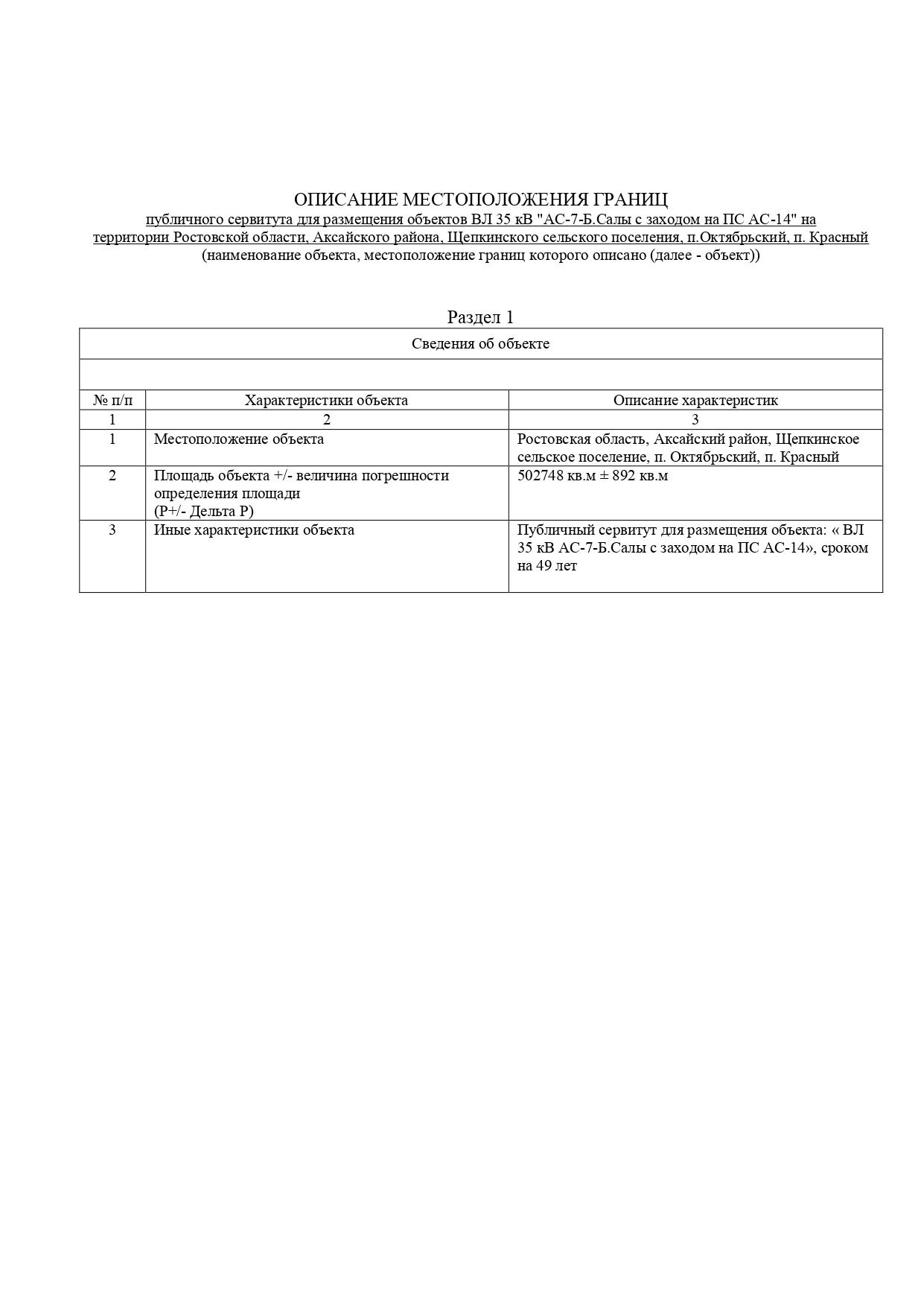 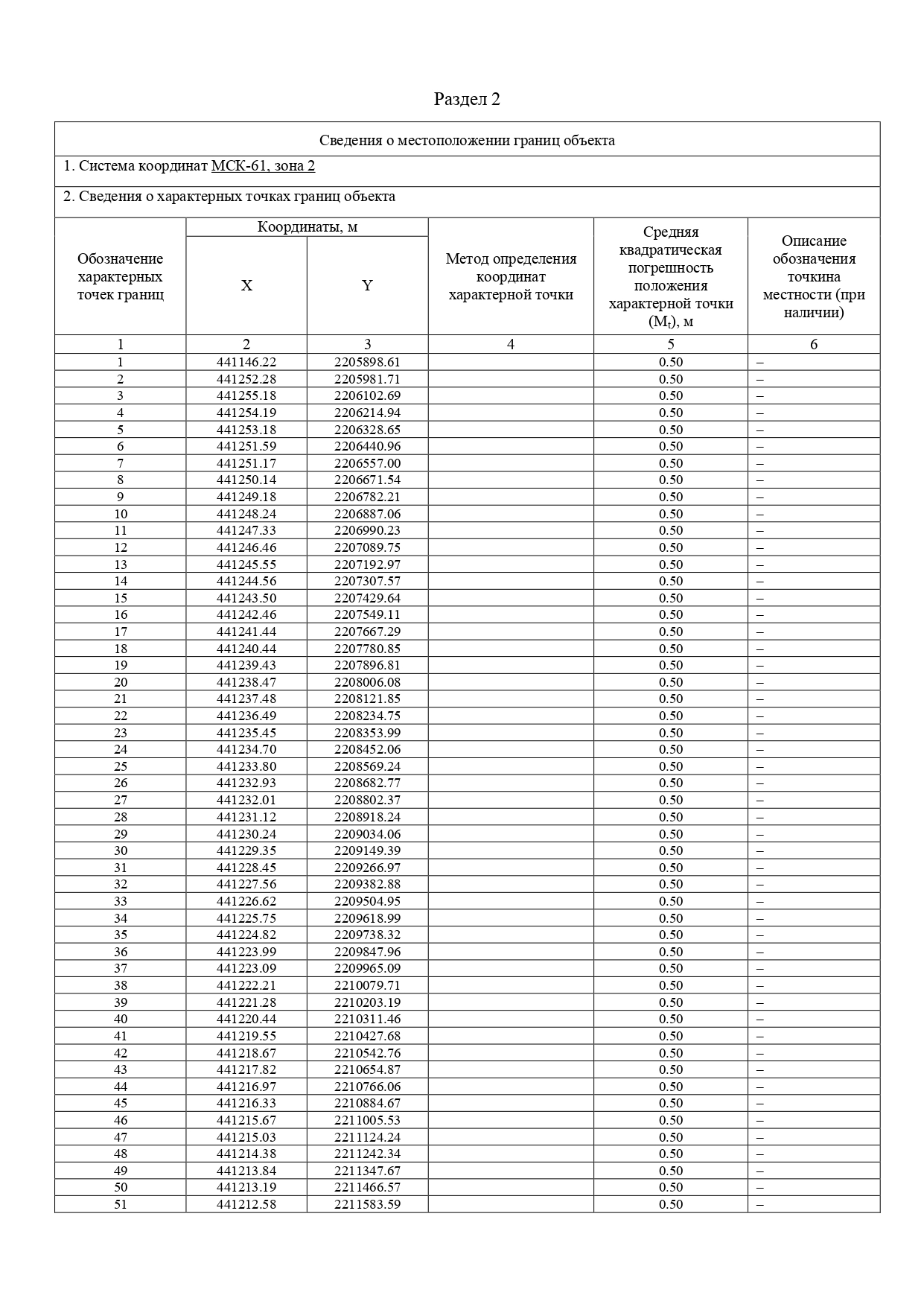 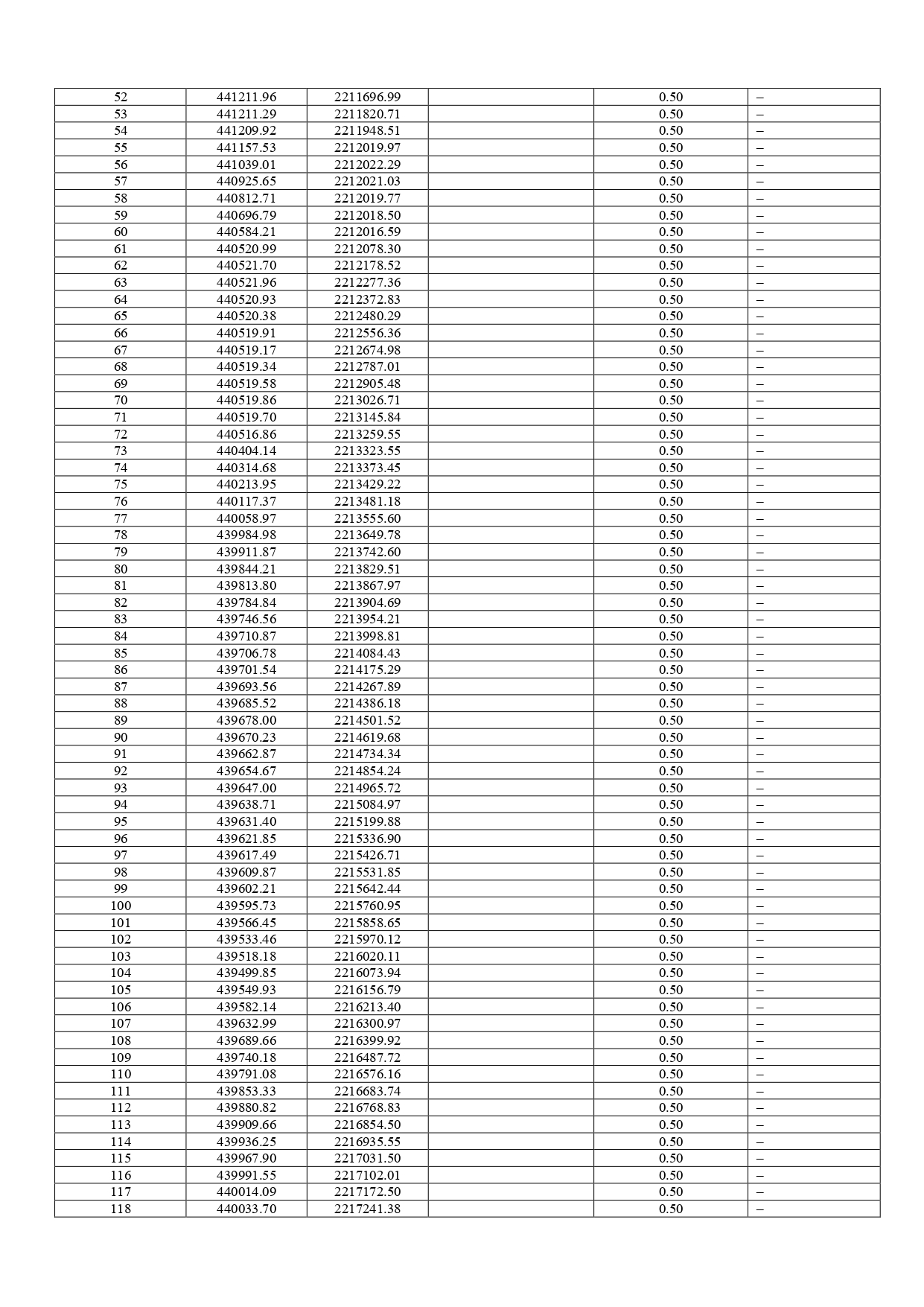 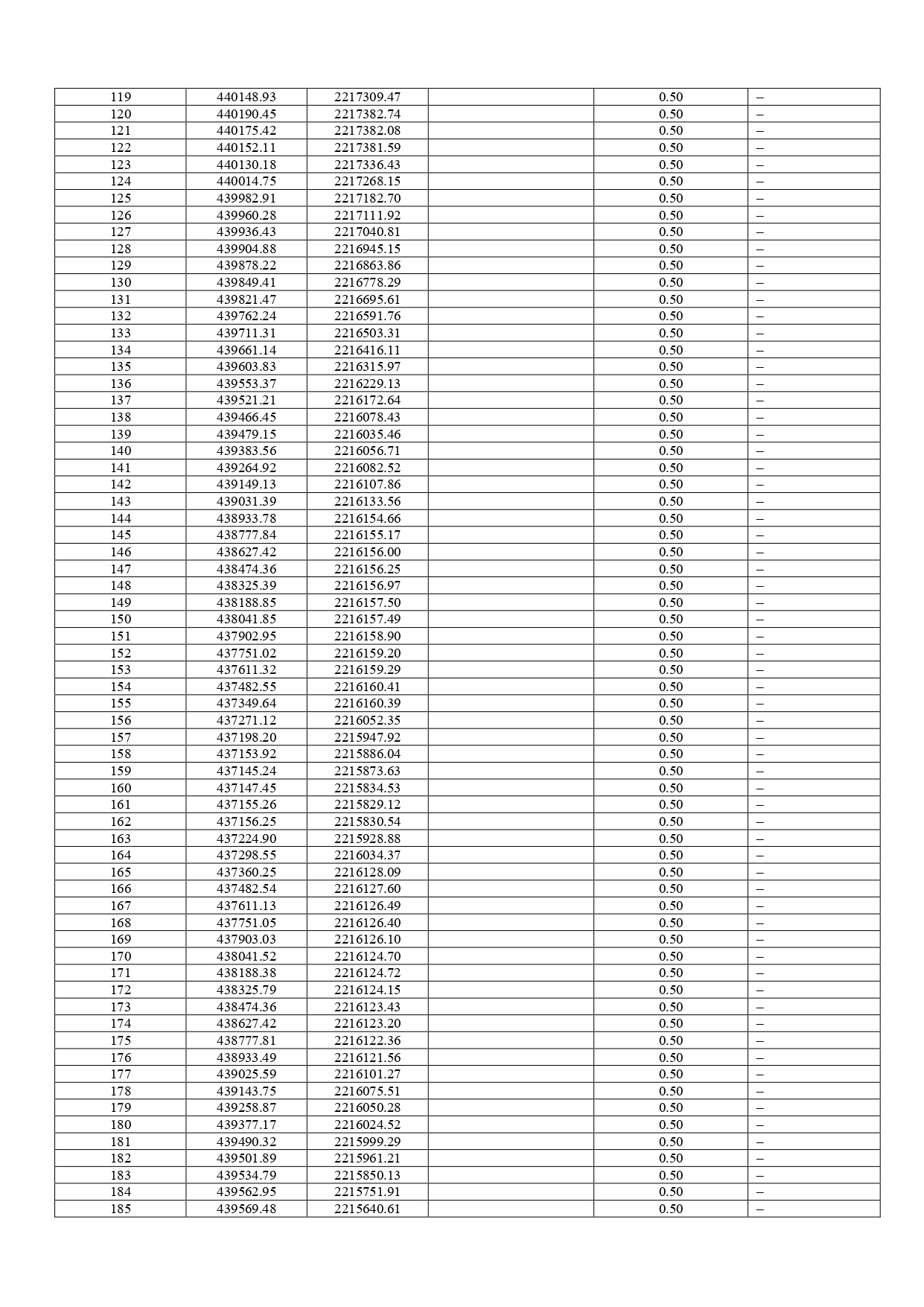 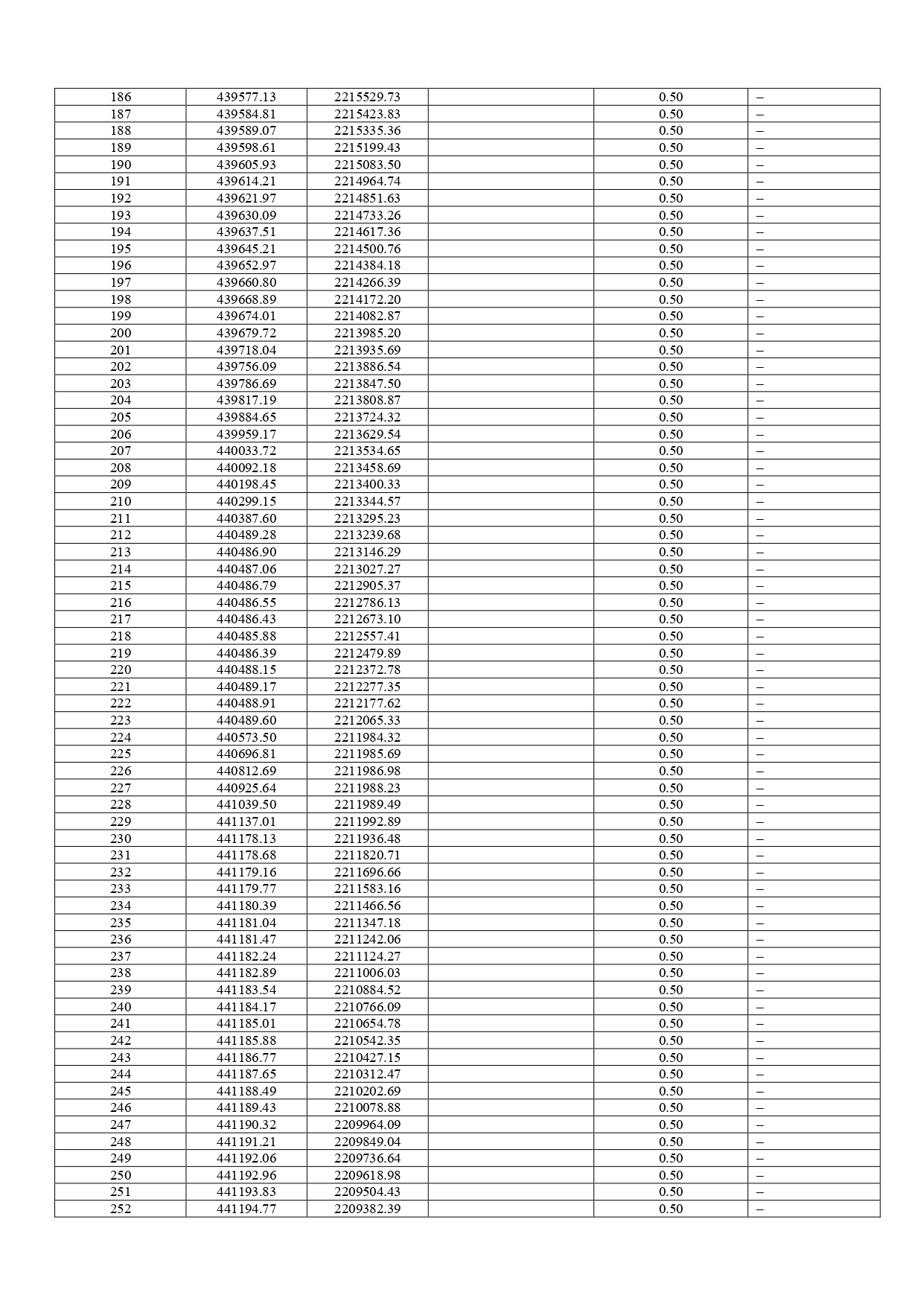 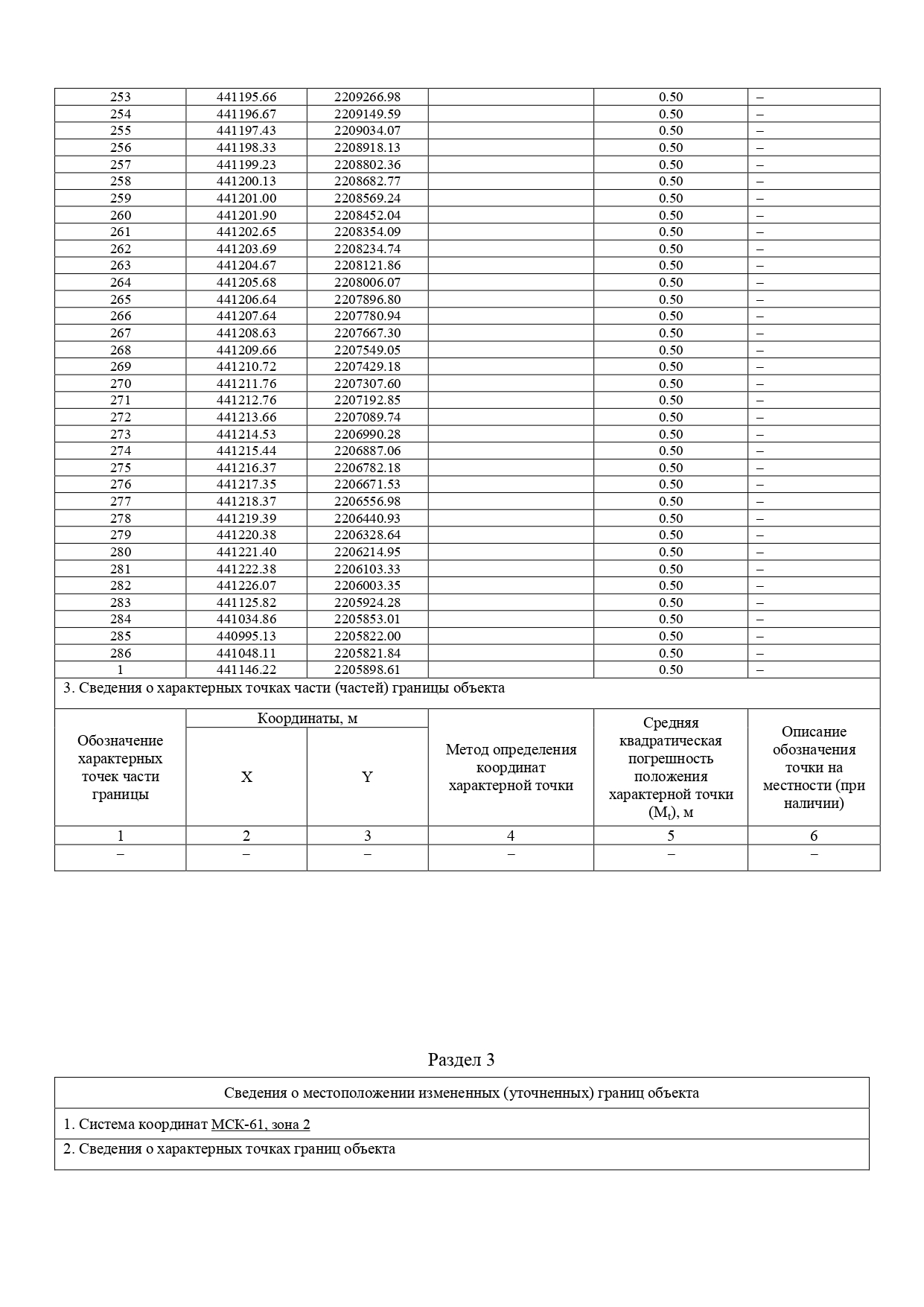 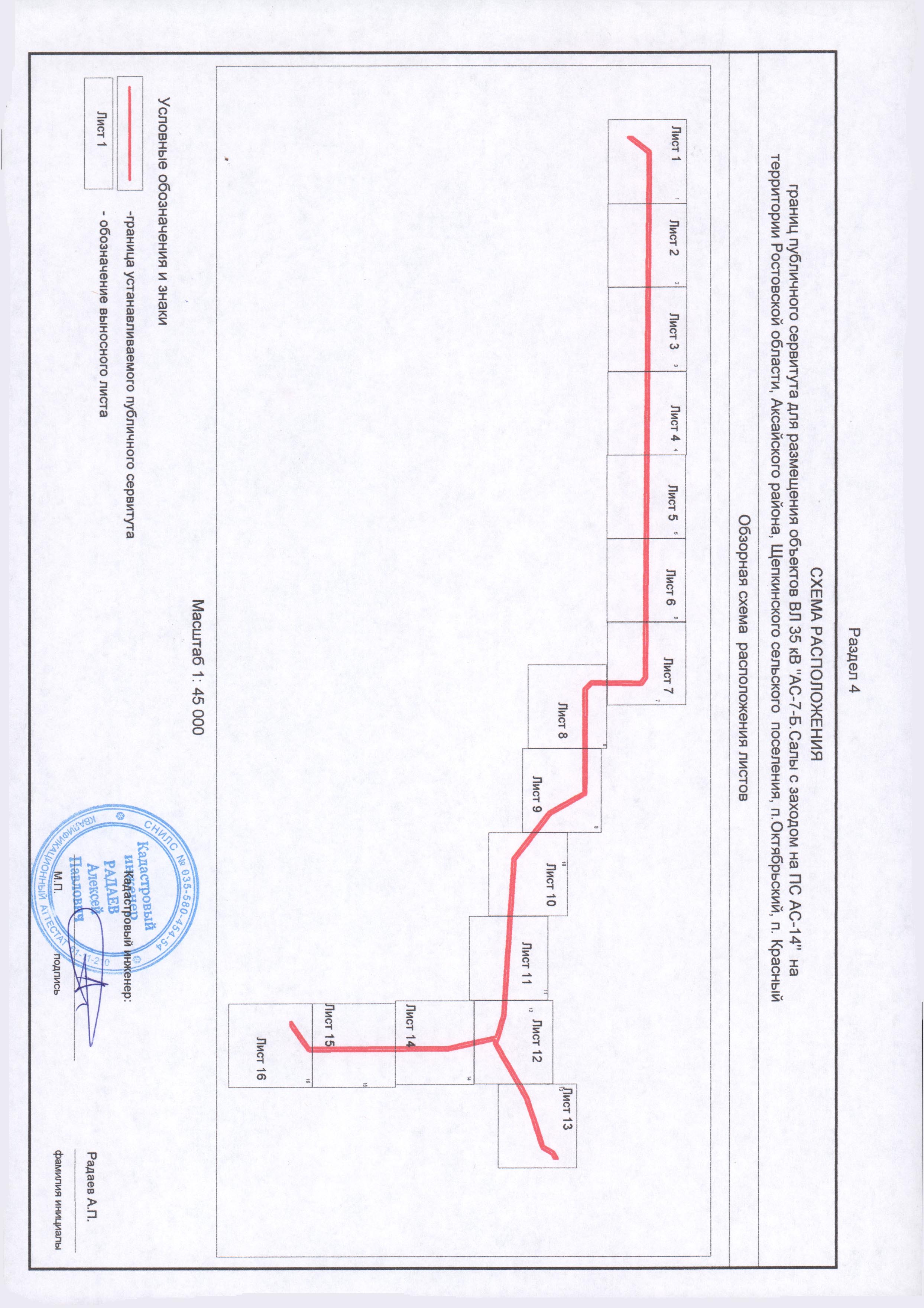 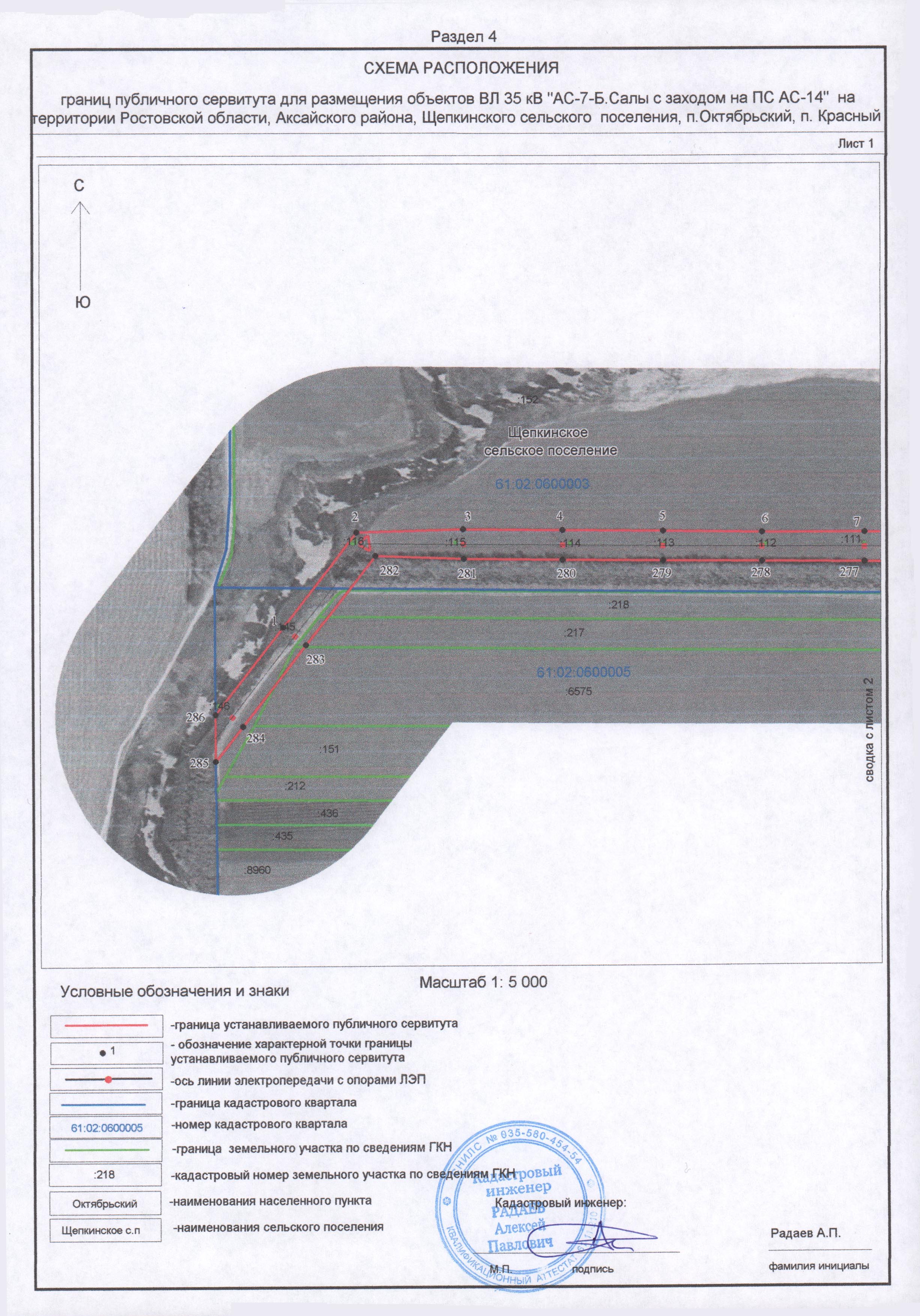 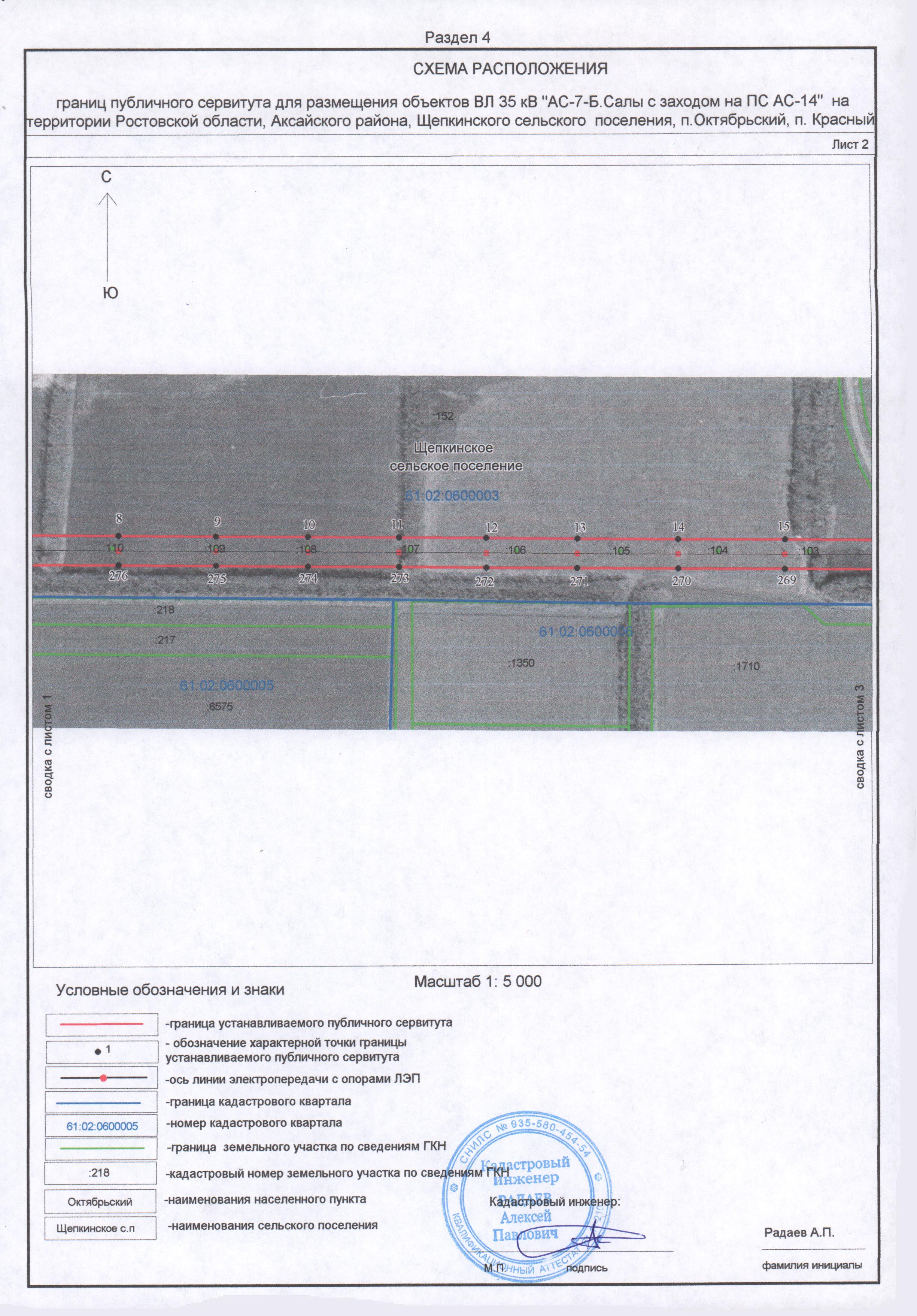 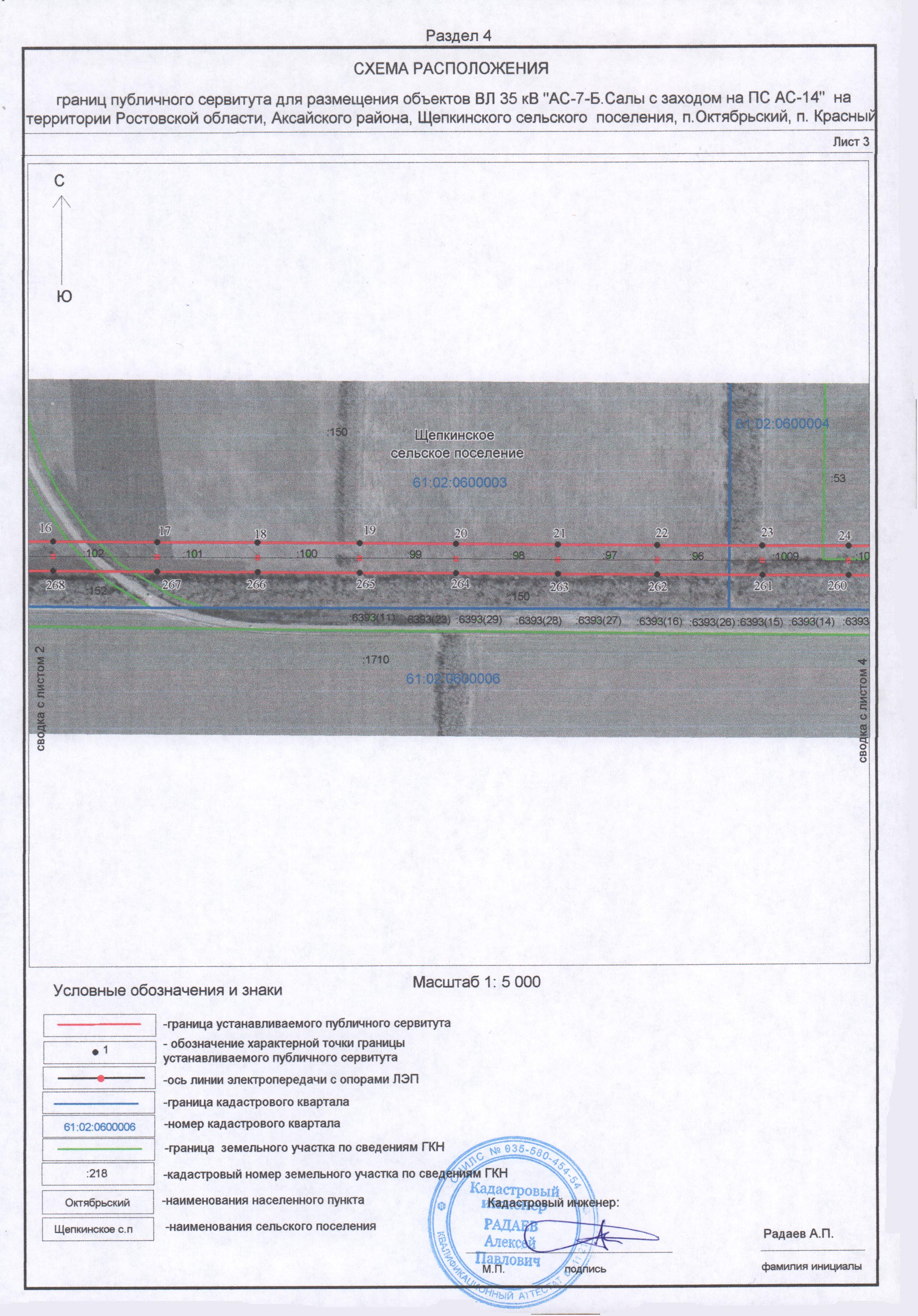 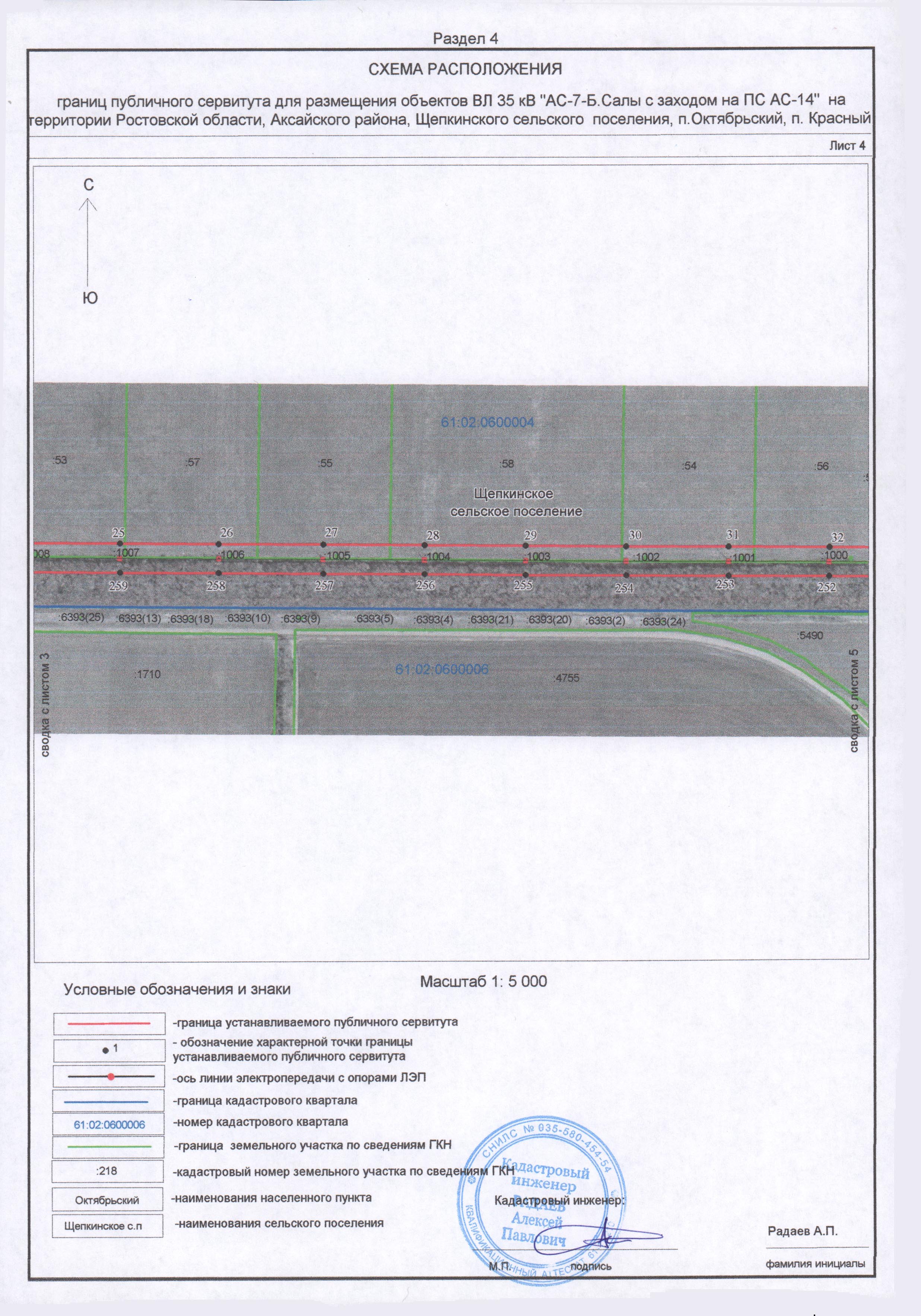 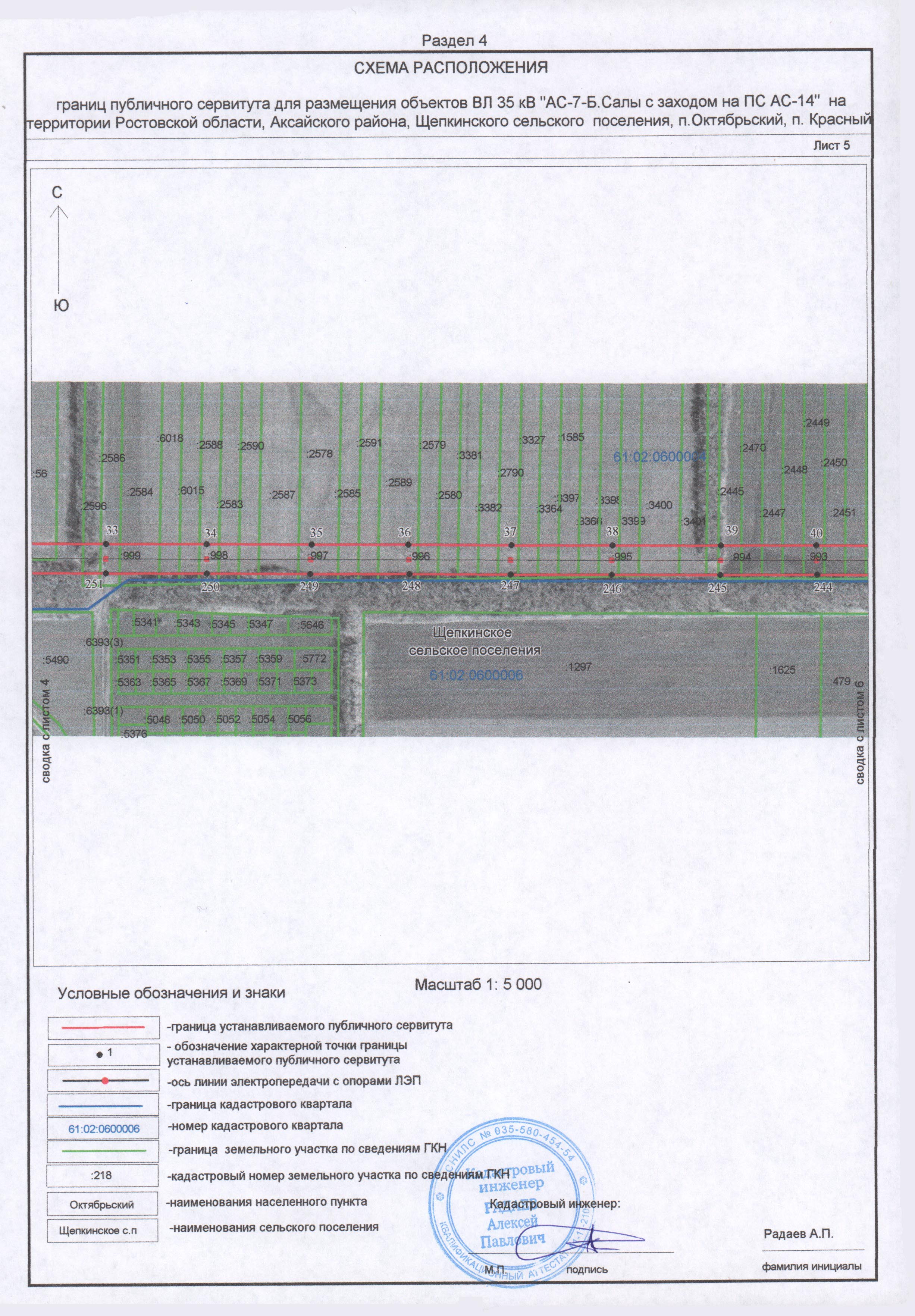 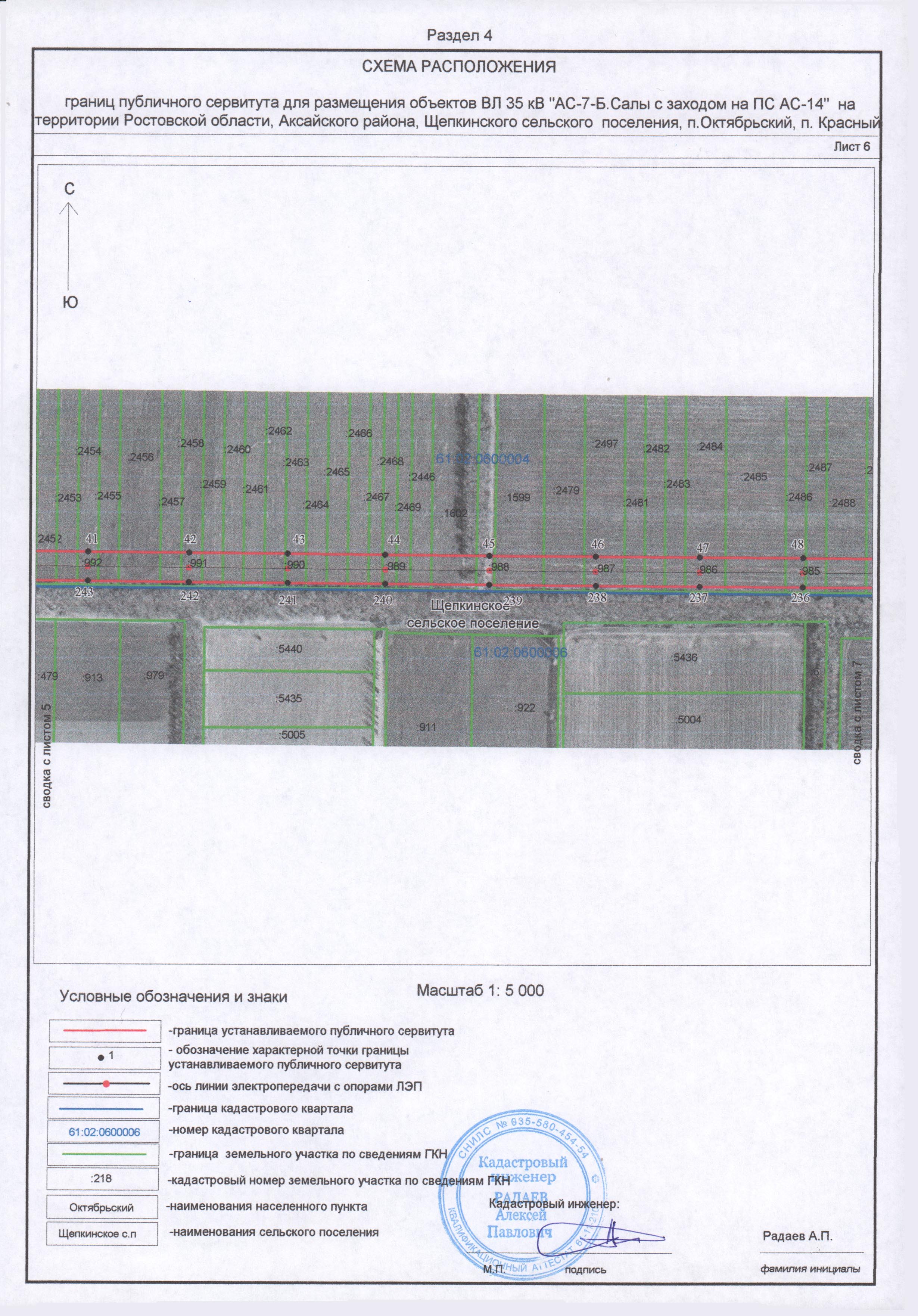 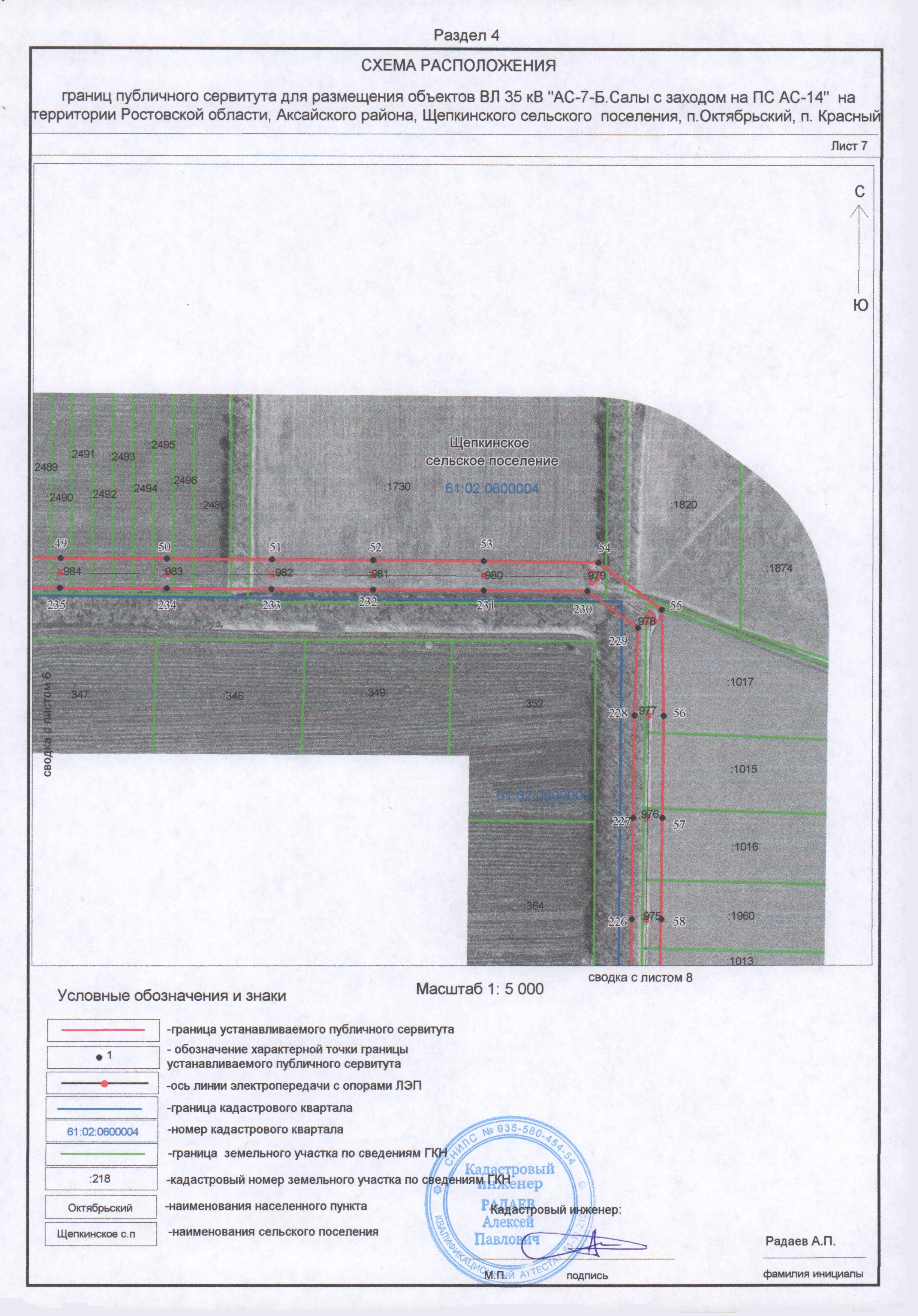 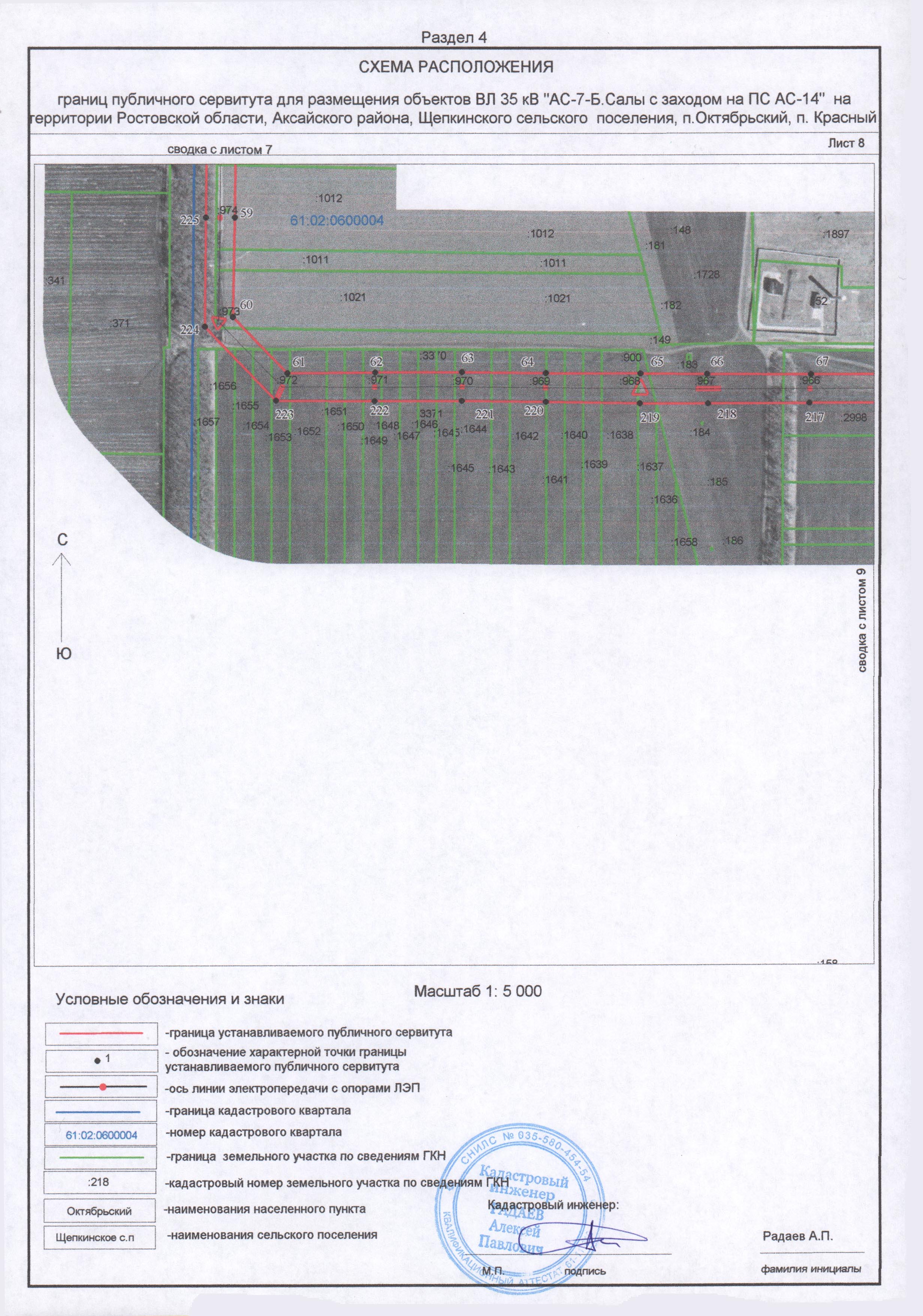 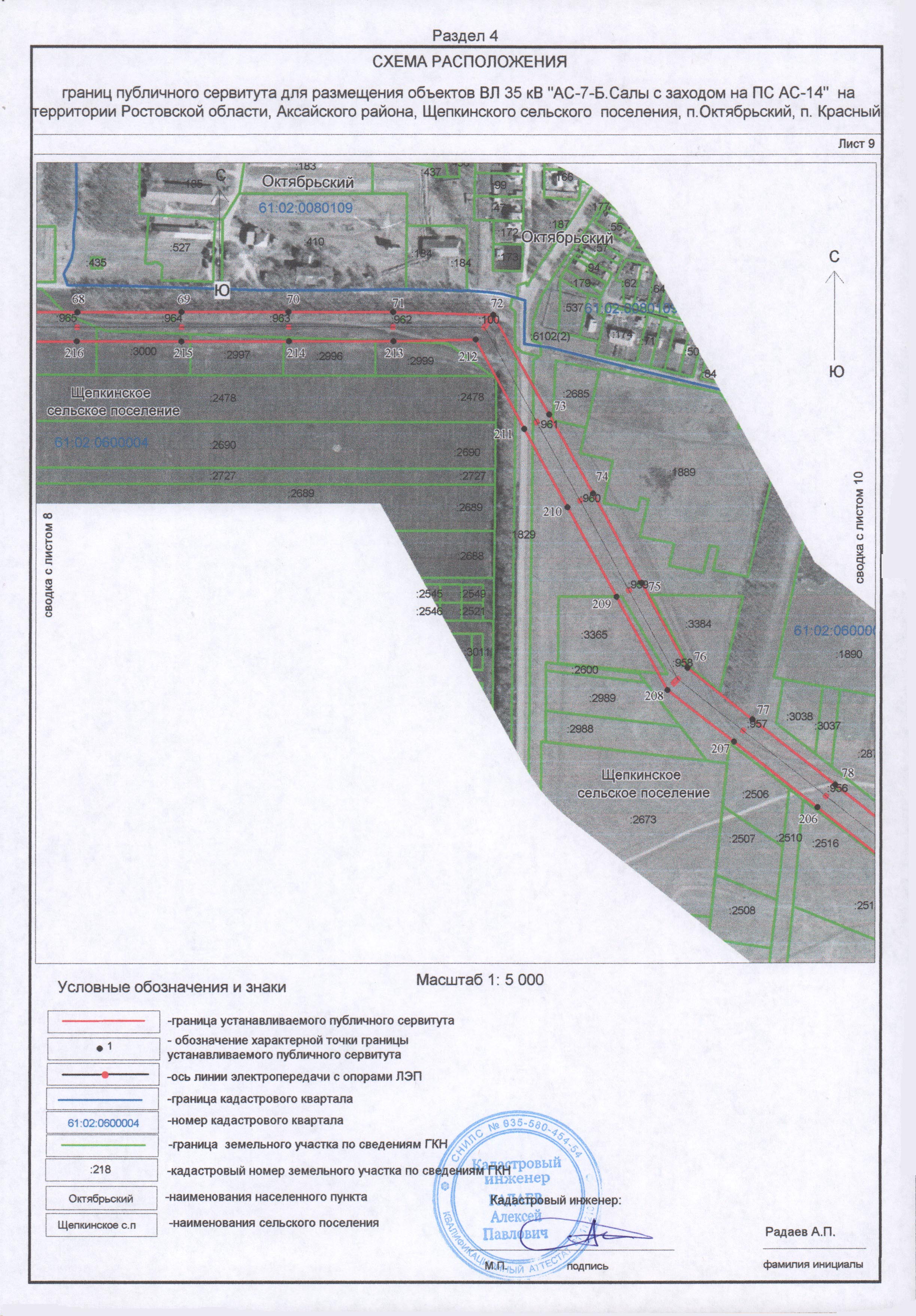 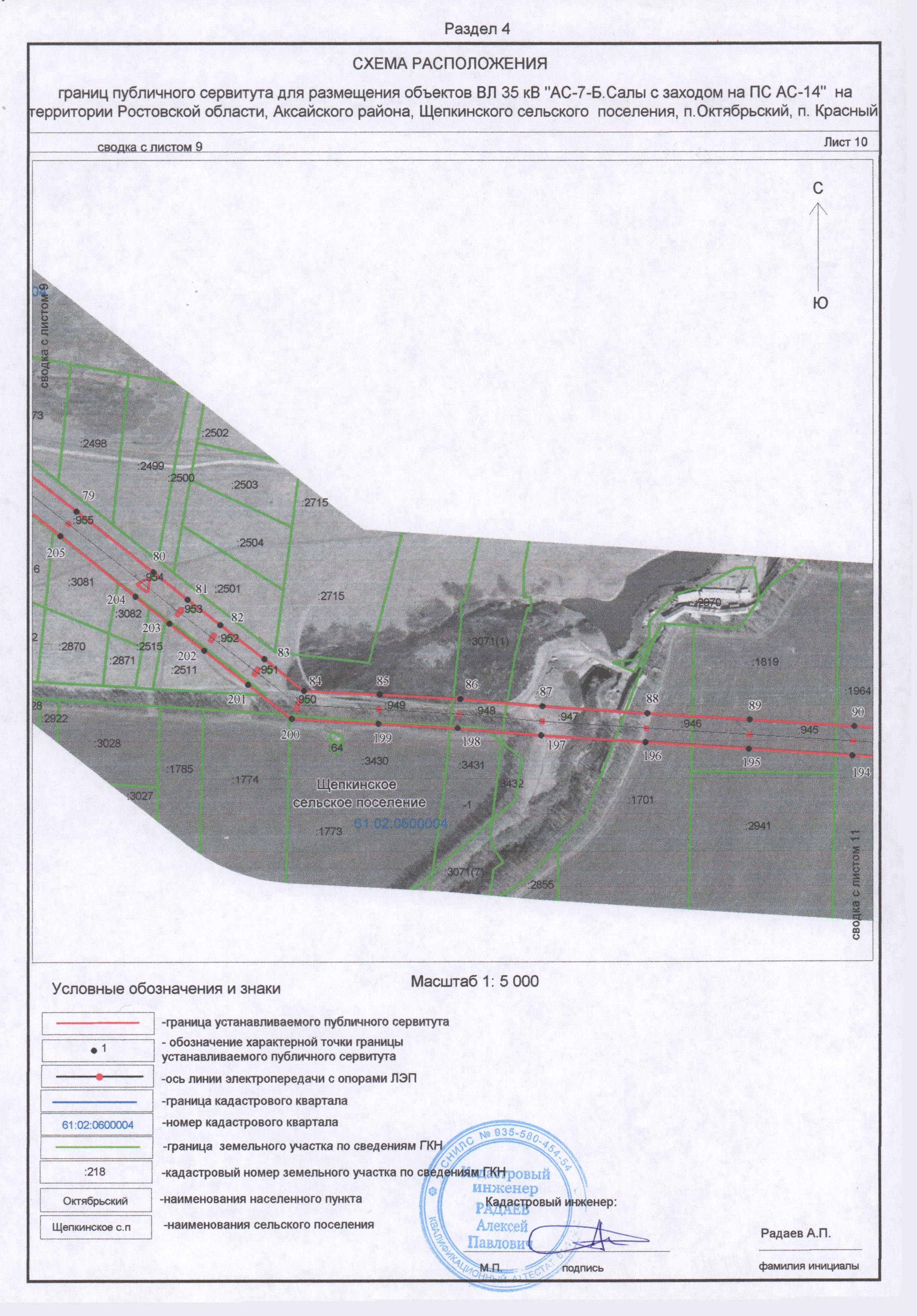 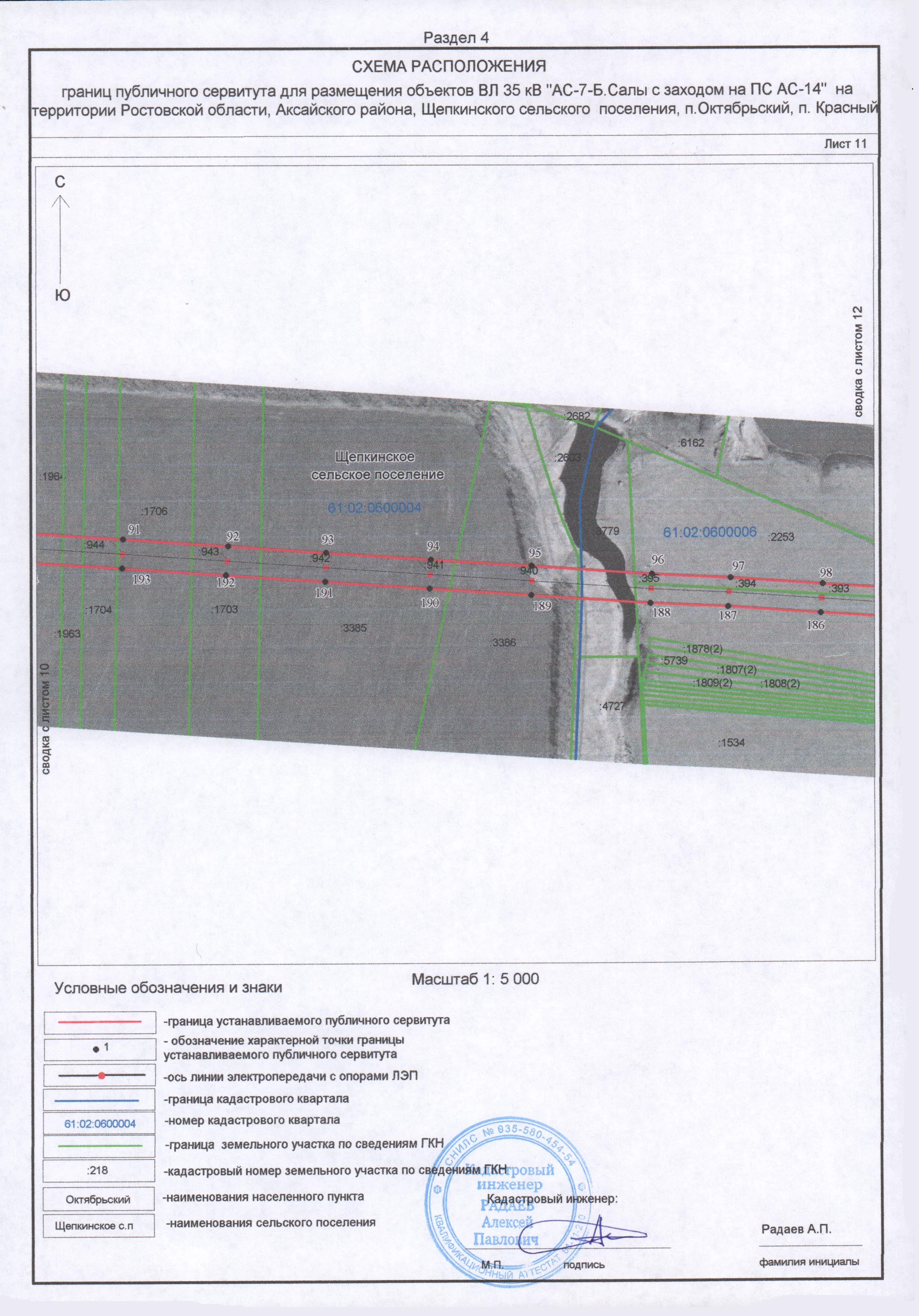 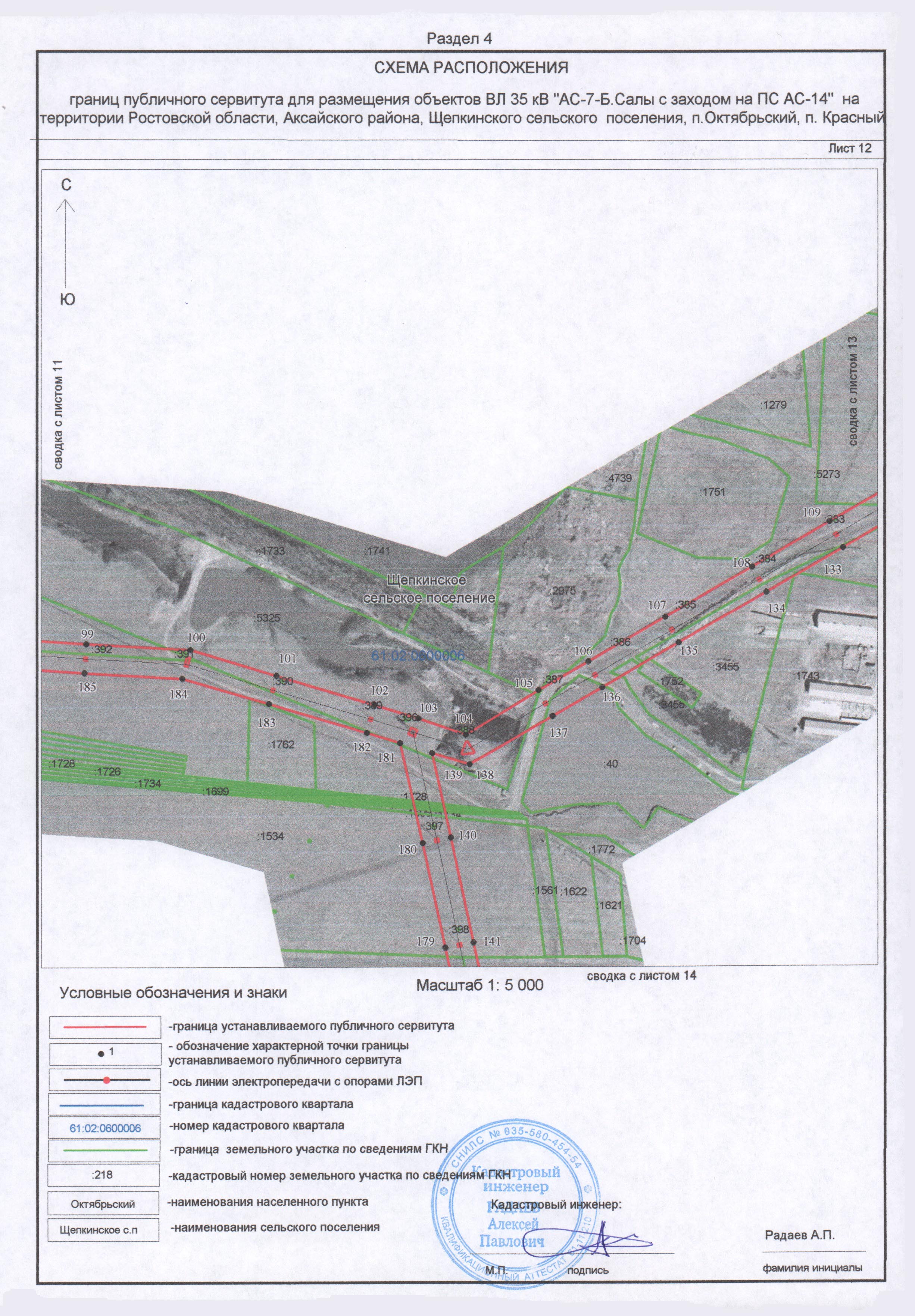 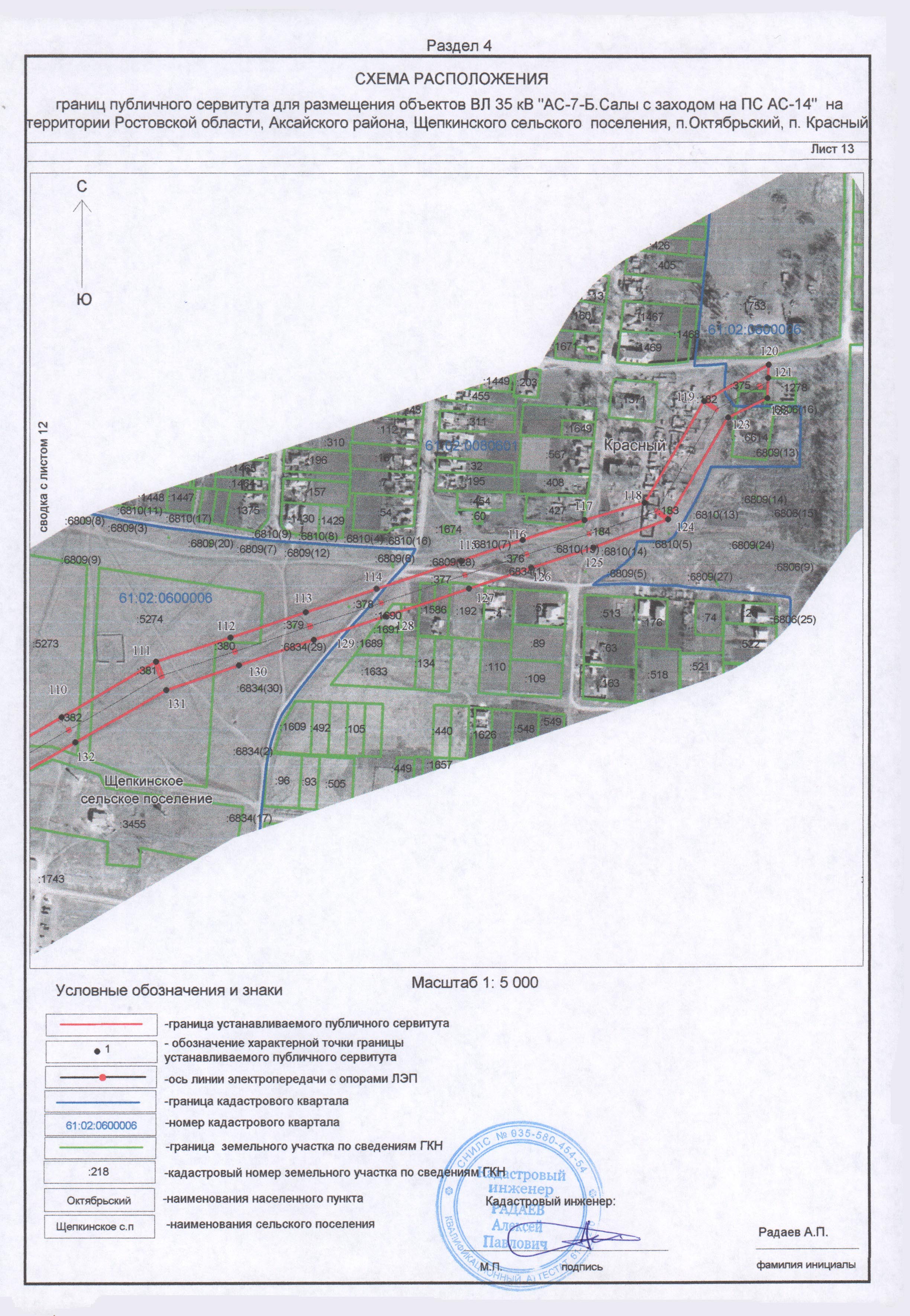 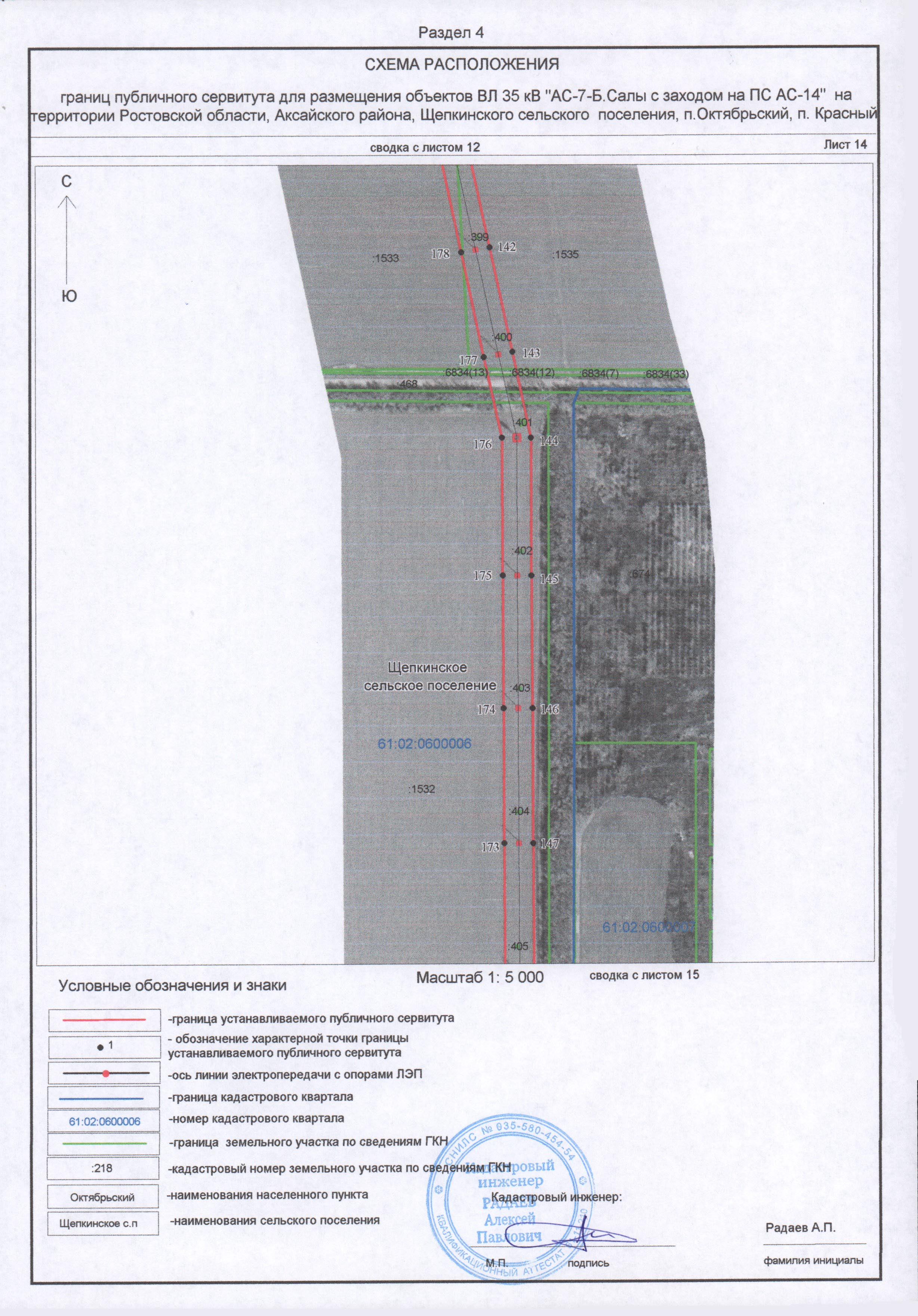 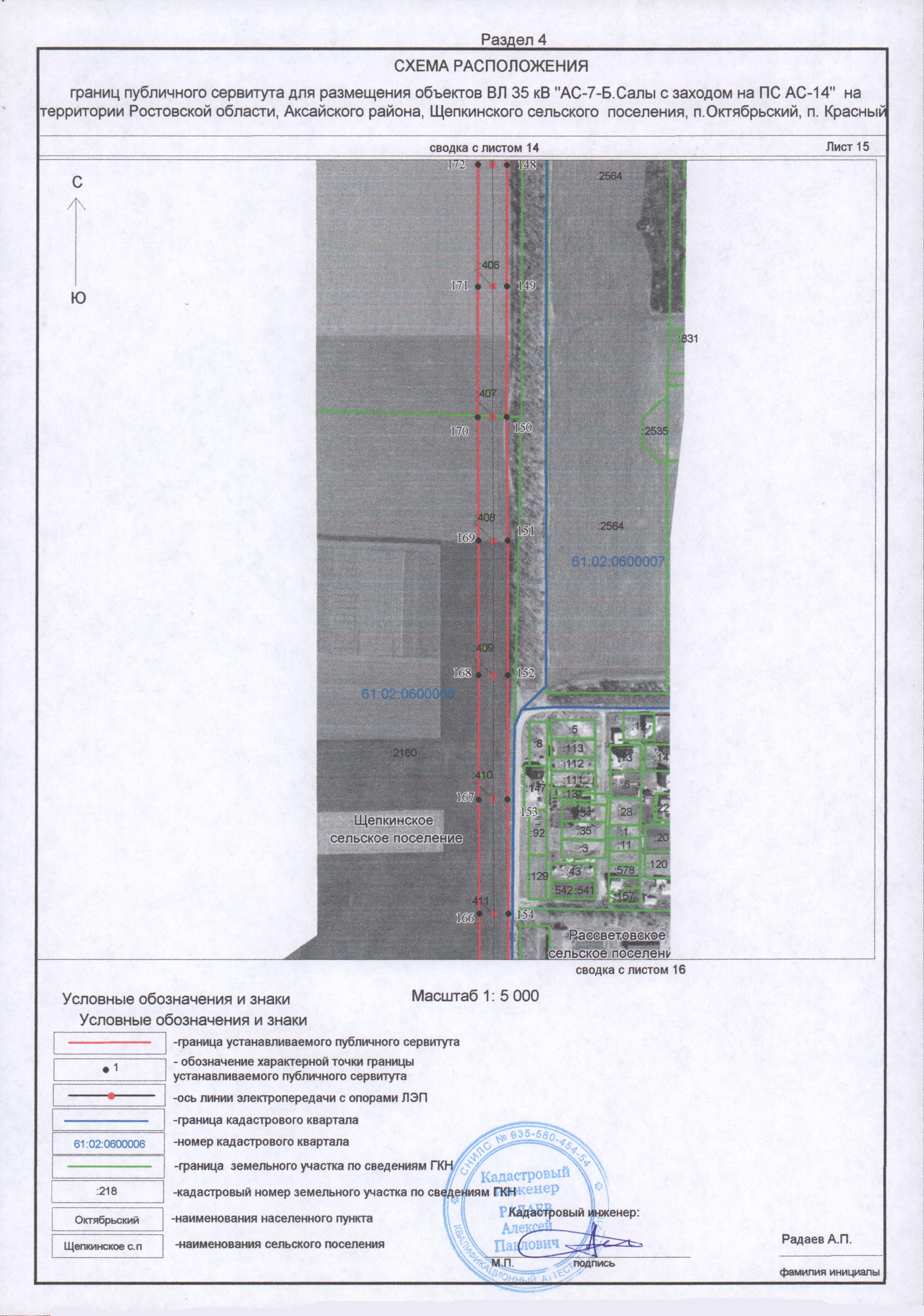 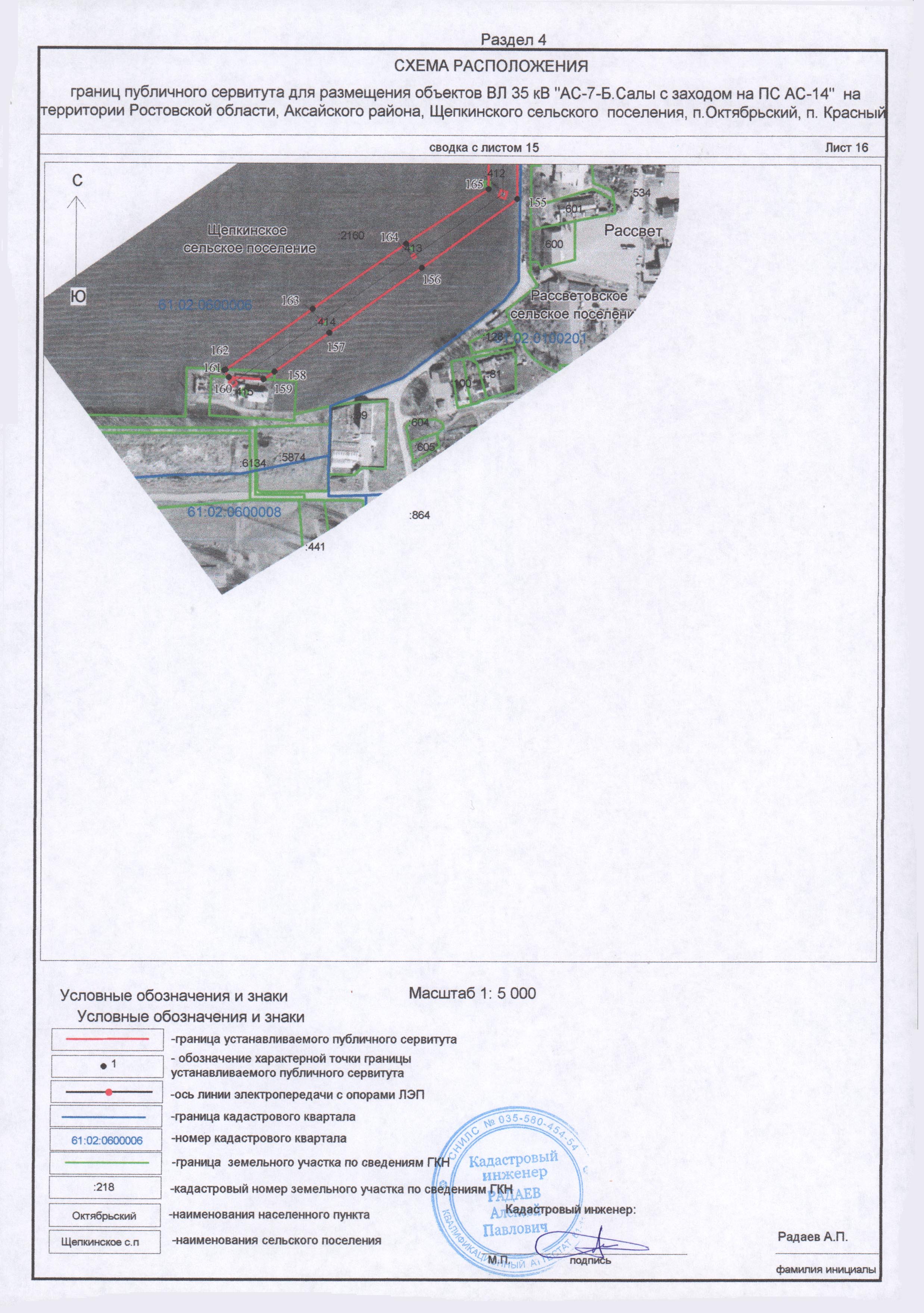 № п/пКадастровый номер земельного участкаАдрес, в соответствии со сведениями, содержащимися в Едином государственном реестре недвижимости1.61:02:0600005:145 61:02:0600003:11661:02:0600003:11561:02:0600003:11461:02:0600003:11361:02:0600003:11261:02:0600003:11161:02:0600003:11061:02:0600003:10961:02:0600003:10861:02:0600003:10761:02:0600003:10661:02:0600003:10561:02:0600003:10261:02:0600003:10361:02:0600003:10461:02:0600003:10161:02:0600003:10061:02:0600003:9961:02:0600003:9861:02:0600003:9761:02:0600003:9661:02:0600004:100961:02:0600004:100661:02:0600004:100861:02:0600004:100761:02:0600004:100561:02:0600004:100461:02:0600004:100361:02:0600004:100261:02:0600004:100161:02:0600004:100061:02:0600004:99961:02:0600004:99861:02:0600004:99761:02:0600004:99661:02:0600004:99561:02:0600004:99461:02:0600004:99361:02:0600004:99261:02:0600004:9961:02:0600003:9861:02:0600003:9761:02:0600003:9661:02:0600004:100961:02:0600004:100861:02:0600004:100761:02:0600004:100661:02:0600004:100561:02:0600004:100461:02:0600004:100361:02:0600004:100261:02:0600004:100161:02:0600004:100061:02:0600004:99961:02:0600004:99861:02:0600004:99761:02:0600004:99661:02:0600004:99561:02:0600004:99461:02:0600004:99361:02:0600004:99261:02:0600004:99161:02:0600004:99061:02:0600004:98961:02:0600004:98861:02:0600004:98761:02:0600004:98661:02:0600004:98561:02:0600004:98461:02:0600004:98361:02:0600004:98261:02:0600004:98161:02:0600004:98061:02:0600004:97961:02:0600004:97861:02:0600004:97761:02:0600004:97661:02:0600004:97561:02:0600004:97461:02:0600004:97361:02:0600004:97261:02:0600004:97161:02:0600004:97061:02:0600004:96961:02:0600004:96861:02:0600004:96761:02:0600004:96661:02:0600004:96561:02:0600004:96461:02:0600004:96361:02:0600004:96261:02:0080109:10061:02:0600004:96161:02:0600004:96061:02:0600004:95961:02:0600004:95861:02:0600004:95761:02:0600004:95661:02:0600004:95561:02:0600004:95461:02:0600004:95361:02:0600004:95261:02:0600004:95161:02:0600004:95061:02:0600004:94961:02:0600004:94861:02:0600004:94761:02:0600004:94561:02:0600004:94461:02:0600004:94361:02:0600004:94261:02:0600004:94161:02:0600004:94061:02:0600006:39561:02:0600006:39461:02:0600006:39361:02:0600006:39261:02:0600006:39161:02:0600006:39061:02:0600006:38961:02:0600006:39661:02:0600006:39761:02:0600006:39861:02:0600006:39961:02:0600006:40061:02:0600006:40161:02:0600006:40261:02:0600006:40361:02:0600006:40461:02:0600006:40561:02:0600006:40661:02:0600006:40761:02:0600006:40861:02:0600006:40961:02:0600006:41061:02:0600006:41161:02:0600006:41261:02:0600006:41361:02:0600006:41461:02:0600006:38661:02:0600006:38561:02:0600006:38461:02:0600006:38361:02:0600006:38261:02:0600006:38161:02:0600006:38061:02:0600006:37961:02:0600006:37861:02:0600006:37761:02:0600006:37661:02:0600006:37561:02:0080601:18461:02:0080601:18361:02:0080601:182 (входит в ЕЗП 61:02:0000000:223)
Ростовская обл., Аксайский р-н61:02:0000000:6575Ростовская обл., Аксайский р-н61:02:0600005:217Ростовская обл., Аксайский р-н, тер АО "Темерницкое", поле №16, участок №161:02:0600005:218Ростовская обл., Аксайский р-н, п. Щепкин, АО "Темерницкое", тер поле №, за чертой населенного пункта 1661:02:0600003:15261:02:0600003:150(входит в ЕЗП 61:02:0000000:3)Ростовская обл., Аксайский р-н, юго-западное направление в 2,2 км от центра п.Реконструктор, п.Возрожденный, за чертой н.п. по северу, югу, востоку61:02:0600004:53Ростовская обл., Аксайский р-н, в границах плана земель АО "Октябрьское" поле № 461:02:0600004:57Ростовская обл., Аксайский р-н, в границах плана земель АО "Октябрьское", поле №461:02:0600004:55Ростовская обл., Аксайский р-н, в границах плана земель АО "Октябрьская" поле № 461:02:0600004:58Ростовская обл., Аксайский р-н, в границах плана земель АО "Октябрьское" поле №461:02:0600004:54Ростовская обл., Аксайский р-н, в границах плана земель АО "Октябрьское", поле № 461:02:0600004:56Ростовская обл., Аксайский р-н, в границах плана земель АО "Октябрьское", поле №461:02:0600004:2596Ростовская область, Аксайский район, земельный массив АО "Октябрьское", поле № 5 с севера - грунтовая дорога, с востока - земельный участок с КН 61:02:0600004:1585, с юга - лесополоса, с запада - лесополоса61:02:0600004:2586Ростовская обл., Аксайский р-н, земельный массив АО "Октябрьское", поле № 5 с севера - лесополоса, с востока - земельный участок с КН 61:02:0600004:1585, с юга - грунтовая дорога, с запада - лесополоса, земельный участок с КН 61:02:0600004:1585.61:02:0600004:2584Ростовская обл., Аксайский р-н, земельный массив АО "Октябрьское", поле № 5 с севера - лесополоса, с востока - земельный участок с КН 61:02:0600004:1585, с юга - лесополоса, с запада - земельный участок с КН 61:02:0600004:158561:02:0000000:6018Ростовская обл., Аксайский р-н, земельный массив АО "Октябрьское", поле № 5 с севера - лесополоса, с востока - земельный участок с КН 61:02:0600004:1585, с юга - лесополоса, с запада - земельный участок с КН 61:02:0600004:1585.61:02:0000000:6015Ростовская обл., Аксайский р-н, земельный массив АО "Октябрьское", поле № 5 с севера - лесополоса, с востока - земельный участок с КН 61:02:0600004:1585, с юга - лесополоса, с запада - земельный участок с КН 61:02:0600004:1585.61:02:0600004:2588Ростовская обл., Аксайский р-н, земельный массив АО "Октябрьское", поле № 5 с севера - лесополоса, с востока - земельный участок с КН 61:02:0600004:1585, с юга - лесополоса, с запада - земельный участок с КН 61:02:0600004:158561:02:0600004:2583Ростовская обл., Аксайский р-н, земельный массив АО "Октябрьское", поле № 5 с севера - лесополоса, с востока - земельный участок с КН 61:02:0600004:1585, с юга - лесополоса, с запада - земельный участок с КН 61:02:0600004:158561:02:0600004:2590Ростовская обл., Аксайский р-н, земельный массив АО "Октябрьское", поле № 5 с севера - лесополоса, с востока - земельный участок с КН 61:02:0600004:1585, с юга - лесополоса, с запада - земельный участок с КН 61:02:0600004:1585.61:02:0600004:2587Ростовская обл., Аксайский р-н, земельный массив АО "Октябрьское", поле № 5 с севера - лесополоса, с востока - земельный участок с КН 61:02:0600004:1585, с юга - лесополоса, с запада - земельный участок с КН 61:02:0600004:1585.61:02:0600004:2578Ростовская обл., Аксайский р-н, земельный массив АО "Октябрьское", поле № 5 с севера - лесополоса, с востока - земельный участок с КН 61:02:0600004:1585, с юга - лесополоса, с запада - земельный участок с КН 61:02:0600004:158561:02:0600004:2585Ростовская обл., Аксайский р-н, земельный массив АО "Октябрьское", поле № 5 с севера - лесополоса, с востока - земельный участок с КН 61:02:0600004:1585, с юга - лесополоса, с запада - земельный участок с КН 61:02:0600004:158561:02:0600004:2591Ростовская обл., Аксайский р-н, земельный массив АО "Октябрьское", поле № 5 с севера - лесополоса, с востока - земельный участок с КН 61:02:0600004:1585, с юга - лесополоса, с запада - земельный участок с КН 61:02:0600004:158561:02:0600004:2589Ростовская обл., Аксайский р-н, земельный массив АО "Октябрьское", поле № 5 с севера - лесополоса, с востока - земельный участок с КН 61:02:0600004:1585, с юга - лесополоса, с запада - земельный участок с КН 61:02:0600004:158561:02:0600004:2579Ростовская обл., Аксайский р-н, земельный массив АО "Октябрьское", поле № 5 с севера - лесополоса, с востока - земельный участок с КН 61:02:0600004:1585, с юга - лесополоса, с запада - земельный участок с КН 61:02:0600004:158561:02:0600004:2580Ростовская обл., Аксайский р-н, земельный массив АО "Октябрьское", поле № 5 с севера - лесополоса, с востока - земельный участок с КН 61:02:0600004:1585, с юга - лесополоса, с запада - земельный участок с КН 61:02:0600004:158561:02:0600004:3381Ростовская обл., Аксайский р-н, земельный массив АО "Октябрьское", поле №561:02:0600004:3382Ростовская обл., Аксайский р-н, земельный массив АО "Октябрьское", поле №561:02:0600004:2790Ростовская обл., Аксайский р-н, земельный массив АО "Октябрьское", поле № 5 с севера - лесополоса, с востока - земельный участок с КН 61:02:0600004:1585, с юга - лесополоса, с запада - земельный участок с КН 61:02:0600004:267261:02:0600004:3327Ростовская обл., Аксайский р-н61:02:0600004:3364Ростовская обл., Аксайский р-н, Земельный массив АО "Октябрьское", поле №561:02:0600004:3397Ростовская обл., Аксайский р-н, Земельный массив АО "Октябрьское", поле №561:02:0600004:3366Ростовская обл., Аксайский р-н, земельный массив АО "Октябрьское", поле № 561:02:0600004:3398Ростовская обл., Аксайский р-н, Земельный массив АО "Октябрьское", поле №561:02:0600004:3399Ростовская обл., Аксайский р-н, Земельный массив АО "Октябрьское", поле №561:02:0600004:3400Ростовская обл., Аксайский р-н, Земельный массив АО "Октябрьское", поле №561:02:0600004:3401Ростовская обл., Аксайский р-н, Земельный массив АО "Октябрьское", поле №561:02:0600004:2445Ростовская обл., Аксайский р-н, в границах плана земель АО "Октябрьское", на поле - пашня № 6, площадью 33400 кв.м, с севера - лесополоса, с юга - проселочная дорога, с востока - земельный участок с кн 61:02:0600004:1602, земельный участок с кн 61:02:0600004:994, с запада - лесополоса61:02:0600004:2470Ростовская обл., Аксайский р-н, в границах плана земель АО "Октябрьское", на поле - пашня № 6, площадью 33400 кв.м, с севера - лесополоса, с юга - проселочная дорога, с востока - земельный участок с кн 61:02:0600004:1602, с запада - земельный участок с кн 61:02:0600004:1602, земельный участок с кн 61:02:0600004:99461:02:0600004:2447Ростовская обл., Аксайский р-н, в границах плана земель АО "Октябрьское", на поле - пашня № 6, площадью 33400 кв.м, с севера - лесополоса, с юга - проселочная дорога, с востока - земельный участок с кн 61:02:0600004:1602, с запада - земельный участок с кн 61:02:0600004:160261:02:0600004:2448Ростовская обл., Аксайский р-н, в границах плана земель АО "Октябрьское", на поле - пашня № 6, площадью 33400 кв.м, с севера - лесополоса, с юга - проселочная дорога, с востока - земельный участок с кад. № 61:02:0600004:1602, с запада - земельный участок с кад. № № 61:02:0600004:160261:02:0600004:2449Ростовская обл., Аксайский р-н, в границах плана земель АО "Октябрьское", на поле - пашня № 6, площадью 33400 кв.м, с севера - лесополоса, с юга - проселочная дорога, с востока - земельный участок с кад. № 61:02:0600004:1602, с запада - земельный участок с кад. № 61:02:0600004:1602. Внутренняя граница выделяемого участка граничит с земельным участком с кадастровым номером 61:02:0600004:99361:02:0600004:2450Ростовская обл., Аксайский р-н, в границах плана земель АО "Октябрьское", на поле - пашня № 6, площадью 33400 кв.м, с севера - лесополоса, с юга - проселочная дорога, с востока - земельный участок с кад. № 61:02:0600004:1602, с запада - земельный участок с кад. № 61:02:0600004:160261:02:0600004:2451Ростовская обл., Аксайский р-н, в границах плана земель АО "Октябрьское", на поле - пашня № 6, площадью 33400 кв.м, с севера - лесополоса, с юга - проселочная дорога, с востока - земельный участок с кад. № 61:02:0600004:1602, с запада - земельный участок с кад. № 61:02:0600004:160261:02:0600004:2452Ростовская обл., Аксайский р-н, в границах плана земель АО "Октябрьское", на поле - пашня № 6, площадью 33400 кв.м, с севера - лесополоса, с юга - проселочная дорога, с востока - земельный участок с кад. № 61:02:0600004:1602, с запада - земельный участок с кад. № 61:02:0600004:160261:02:0600004:2453Ростовская обл., Аксайский р-н, в границах плана земель АО "Октябрьское", на поле - пашня № 6, площадью 33400 кв.м, с севера - лесополоса, с юга - проселочная дорога, с востока - земельный участок с кад. № 61:02:0600004:1602, с запада - земельный участок с кад. № 61:02:0600004:160261:02:0600004:2454Ростовская обл., Аксайский р-н, в границах плана земель АО "Октябрьское", на поле - пашня № 6, площадью 33400 кв.м, с севера - лесополоса, с юга - проселочная дорога, с востока - земельный участок с кад. № 61:02:0600004:1602, с запада - земельный участок с кад. № 61:02:0600004:1602. Внутренняя граница выделяемого участка граничит с земельным участком с кадастровым номером 61:02:0600004:99261:02:0600004:2455Ростовская обл., Аксайский р-н, в границах плана земель АО "Октябрьское", на поле - пашня № 6, площадью 33400 кв.м, с севера - лесополоса, с юга - проселочная дорога, с востока - земельный участок с кад. № 61:02:0600004:1602, с запада - земельный участок с кад. № 61:02:0600004:160261:02:0600004:2456Ростовская обл., Аксайский р-н, в границах плана земель АО "Октябрьское", на поле - пашня № 6, площадью 66800 кв.м, с севера - лесополоса, с юга - проселочная дорога, с востока - земельный участок с кад. № 61:02:0600004:1602, с запада - земельный участок с кад. № 61:02:0600004:160261:02:0600004:2457Ростовская обл., Аксайский р-н, в границах плана земель АО "Октябрьское", на поле - пашня № 6, площадью 33400 кв.м, с севера - лесополоса, с юга - проселочная дорога, с востока - земельный участок с кад. № 61:02:0600004:1602, с запада - земельный участок с кад. № 61:02:0600004:160261:02:0600004:2458Ростовская обл., Аксайский р-н, в границах плана земель АО "Октябрьское", на поле - пашня № 6, площадью 33400 кв.м, с севера - лесополоса, с юга - проселочная дорога, с востока - земельный участок с кад. № 61:02:0600004:1602, с запада - земельный участок с кад. № 61:02:0600004:1602. Внутренняя граница выделяемого участка граничит с земельным участком с кадастровым номером 61:02:0600004:99161:02:0600004:2459Ростовская обл., Аксайский р-н, в границах плана земель АО "Октябрьское", на поле - пашня № 6, площадью 33400 кв.м, с севера - лесополоса, с юга - проселочная дорога, с востока - земельный участок с кад. № 61:02:0600004:1602, с запада - земельный участок с кад. № 61:02:0600004:160261:02:0600004:2460Ростовская обл., Аксайский р-н, в границах плана земель АО "Октябрьское", на поле - пашня № 6, площадью 33400 кв.м, с севера - лесополоса, с юга - проселочная дорога, с востока - земельный участок с кад. № 61:02:0600004:1602, с запада - земельный участок с кад. № 61:02:0600004:160261:02:0600004:2461Ростовская обл., Аксайский р-н, в границах плана земель АО "Октябрьское", на поле - пашня № 6, площадью 33400 кв.м, с севера - лесополоса, с юга - проселочная дорога, с востока - земельный участок с кад. № 61:02:0600004:1602, с запада - земельный участок с кад. № 61:02:0600004:160261:02:0600004:2462Ростовская обл., Аксайский р-н, в границах плана земель АО "Октябрьское", на поле - пашня № 6, площадью 33400 кв.м, с севера - лесополоса, с юга - проселочная дорога, с востока - земельный участок с кад. № 61:02:0600004:1602, с запада - земельный участок с кад. № 61:02:0600004:160261:02:0600004:2463Ростовская обл., Аксайский р-н, в границах плана земель АО "Октябрьское", на поле - пашня № 6, площадью 33400 кв.м, с севера - лесополоса, с юга - проселочная дорога, с востока - земельный участок с кад. № 61:02:0600004:1602, с запада - земельный участок с кад. № 61:02:0600004:1602. Внутренняя граница выделяемого участка граничит с земельным участком с кадастровым номером 61:02:0600004:99061:02:0600004:2464Ростовская обл., Аксайский район, в границах плана земель АО "Октябрьское", на поле - пашня № 6, площадью 33400 кв.м, с севера - лесополоса, с юга - проселочная дорога, с востока - земельный участок с кад. № 61:02:0600004:1602, с запада - земельный участок с кад. № 61:02:0600004:160261:02:0600004:2465Ростовская обл., Аксайский р-н, в границах плана земель АО "Октябрьское", на поле - пашня № 6, площадью 33400 кв.м, с севера - лесополоса, с юга - проселочная дорога, с востока - земельный участок с кад. № 61:02:0600004:1602, с запада - земельный участок с кад. № 61:02:0600004:160261:02:0600004:2466Ростовская обл., Аксайский р-н, в границах плана земель АО "Октябрьское", на поле - пашня № 6, площадью 33400 кв.м, с севера - лесополоса, с юга - проселочная дорога, с востока - земельный участок с кад. № 61:02:0600004:1602, с запада - земельный участок с кад. № 61:02:0600004:160261:02:0600004:2467Ростовская обл., Аксайский р-н, в границах плана земель АО "Октябрьское", на поле - пашня № 6, площадью 22400 кв.м, с севера - лесополоса, с юга - проселочная дорога, с востока - земельный участок с кад. № 61:02:0600004:1602, с запада - земельный участок с кад. № 61:02:0600004:160261:02:0600004:2468Ростовская обл., Аксайский р-н, в границах плана земель АО "Октябрьское", на поле - пашня № 6, площадью 22400 кв.м, с севера - лесополоса, с юга - проселочная дорога, с востока - земельный участок с кад. № 61:02:0600004:1602, с запада - земельный участок с кад. № 61:02:0600004:1602. Внутренняя граница выделяемого участка граничит с земельным участком с кадастровым номером 61:02:0600004:98961:02:0600004:2469Ростовская обл., Аксайский р-н, в границах плана земель АО "Октябрьское", на поле - пашня № 6, площадью 22400 кв.м, с севера - лесополоса, с юга - проселочная дорога, с востока - земельный участок с кад. № 61:02:0600004:1602, с запада - земельный участок с кад. № 61:02:0600004:160261:02:0600004:2446Ростовская обл., Аксайский р-н, в границах плана земель АО "Октябрьское", на поле - пашня № 6, площадью 33400 кв.м, с севера - лесополоса, с юга - проселочная дорога, с востока - земельный участок с кад. № 61:02:0600004:1602, с запада - земельный участок с кад. № 61:02:0600004:160261:02:0600004:1602Ростовская обл., Аксайский р-н, в границах плана земель АО "Октябрьское", на поле -пашня №6-с севера лесополоса. С юга-проселочная дорога, с востока-лесополоса,с запада-лесополоса.61:02:0600004:1599Ростовская обл., Аксайский р-н, Земельный массив АО "Октябрьское", поле № 8, с севера-лесополоса, с юга-проселочная дорога, с востока-лесополоса, с запада-лесополоса61:02:0600004:2479Ростовская обл., Аксайский р-н, Земельный массив АО "Октябрьское", поле № 8, площадью 66600 кв.м, с севера - лесополоса, с юга - проселочная дорога, с востока - земельный участок с кад. № 61:02:0600004:1599, с запада - земельный участок с кад. № 61:02:0600004:159961:02:0600004:2497Ростовская обл., Аксайский р-н, Земельный массив АО "Октябрьское", поле № 8, площадью 66600 кв.м, с севера - лесополоса, с юга - проселочная дорога, с востока - земельный участок с кад. № 61:02:0600004:1599, с запада - земельный участок с кад. № 61:02:0600004:159961:02:0600004:2481 Ростовская обл., Аксайский р-н, Земельный массив АО "Октябрьское", поле № 8, площадью 33300 кв.м, с севера - лесополоса, с юга - проселочная дорога, с востока - земельный участок с кад. № 61:02:0600004:1599, с запада - земельный участок с кад. № 61:02:0600004:159961:02:0600004:2482Ростовская обл., Аксайский р-н, Земельный массив АО "Октябрьское", поле № 8, площадью 33300 кв.м, с севера - лесополоса, с юга - проселочная дорога, с востока - земельный участок с кад. № 61:02:0600004:1599, с запада - земельный участок с кад. № 61:02:0600004:159961:02:0600004:2483Ростовская обл., Аксайский р-н, Земельный массив АО "Октябрьское", поле № 8, площадью 33300 кв.м, с севера - лесополоса, с юга - проселочная дорога, с востока - земельный участок с кад. № 61:02:0600004:1599, с запада - земельный участок с кад. № 61:02:0600004:159961:02:0600004:2484Ростовская обл., Аксайский р-н, Земельный массив АО "Октябрьское", поле № 8, площадью 66600 кв.м, с севера - лесополоса, с юга - проселочная дорога, с востока - земельный участок с кад. № 61:02:0600004:1599, с запада - земельный участок с кад. № 61:02:0600004:159961:02:0600004:2485Ростовская обл., Аксайский р-н, Земельный массив АО "Октябрьское", поле № 8, площадью 99900 кв.м, с севера - лесополоса, с юга - проселочная дорога, с востока - земельный участок с кад. № 61:02:0600004:1599, с запада - земельный участок с кад. № 61:02:0600004:159961:02:0600004:2486Ростовская обл., Аксайский р-н, Земельный массив АО "Октябрьское", поле № 8, площадью 33300 кв.м, с севера - лесополоса, с юга - проселочная дорога, с востока - земельный участок с кад. № 61:02:0600004:1599, с запада - земельный участок с кад. № 61:02:0600004:159961:02:0600004:2487Ростовская область, Аксайский район, Земельный массив АО "Октябрьское", поле № 8, площадью 33300 кв.м, с севера - лесополоса, с юга - проселочная дорога, с востока - земельный участок с кад. № 61:02:0600004:1599, с запада - земельный участок с кад. № 61:02:0600004:159961:02:0600004:2488Ростовская обл., Аксайский р-н, Земельный массив АО "Октябрьское", поле № 8, площадью 66600 кв.м, с севера - лесополоса, с юга - проселочная дорога, с востока - земельный участок с кад. № 61:02:0600004:1599, с запада - земельный участок с кад. № 61:02:0600004:159961:02:0600004:2489Ростовская обл., Аксайский р-н, Земельный массив АО "Октябрьское", поле № 8, площадью 33300 кв.м, с севера - лесополоса, с юга - проселочная дорога, с востока - земельный участок с кад. № 61:02:0600004:1599, с запада - земельный участок с кад. № 61:02:0600004:159961:02:0600004:2490 Ростовская область, Аксайский район, Земельный массив АО "Октябрьское", поле № 8, площадью 33300 кв.м, с севера - лесополоса, с юга - проселочная дорога, с востока - земельный участок с кад. № 61:02:0600004:1599, земельный участок с кад. № 61:02:0600004:984, с запада - земельный участок с кад. № 61:02:0600004:159961:02:0600004:2491Ростовская обл., Аксайский р-н, Земельный массив АО "Октябрьское", поле № 8, площадью 33300 кв.м, с севера - лесополоса, с юга - проселочная дорога, с востока - земельный участок с кад. № 61:02:0600004:1599, с запада - земельный участок с кад. № 61:02:0600004:1599, земельный участок с кад. № 61:02:0600004:98161:02:0600004:2492Ростовская обл., Аксайский р-н, Земельный массив АО "Октябрьское", поле № 8, площадью 33300 кв.м, с севера - лесополоса, с юга - проселочная дорога, с востока - земельный участок с кад. № 61:02:0600004:1599, с запада - земельный участок с кад. № 61:02:0600004:159961:02:0600004:2493Ростовская обл., Аксайский р-н, Земельный массив АО "Октябрьское", поле № 8, площадью 33300 кв.м, с севера - лесополоса, с юга - проселочная дорога, с востока - земельный участок с кад. № 61:02:0600004:1599, с запада - земельный участок с кад. № 61:02:0600004:159961:02:0600004:2494Ростовская обл., Аксайский р-н, Земельный массив АО "Октябрьское", поле № 8, площадью 33300 кв.м, с севера - лесополоса, с юга - проселочная дорога, с востока - земельный участок с кад. № 61:02:0600004:1599, с запада - земельный участок с кад. № 61:02:0600004:159961:02:0600004:2495 Ростовская обл., Аксайский р-н, Земельный массив АО "Октябрьское", поле № 8, площадью 33300 кв.м, с севера - лесополоса, с юга - проселочная дорога, с востока - земельный участок с кад. № 61:02:0600004:1599, земельный участок с кад. № 61:02:0600004:983, с запада - земельный участок с кад. № 61:02:0600004:159961:02:0600004:2496Ростовская обл., Аксайский р-н, Земельный массив АО "Октябрьское", поле № 8, площадью 33300 кв.м, с севера - лесополоса, с юга - проселочная дорога, с востока - земельный участок с кад. № 61:02:0600004:1599, с запада - земельный участок с кад. № 61:02:0600004:1599, земельный участок с кад. № 61:02:0600004:98361:02:0600004:2480Ростовская обл., Аксайский р-н, Земельный массив АО "Октябрьское", поле № 8, площадью 66600 кв.м, с севера - лесополоса, с юга - проселочная дорога, с востока - земельный участок с кад. № 61:02:0600004:1599, с запада - земельный участок с кад. № 61:02:0600004:159961:02:0600004:1730Ростовская обл., Аксайский р-н,п. Октябрьский, за чертой населенного пункта, поле № 9: с севера - участок в долевой собственности Павлюкович Ю.Г., Леоновой В.П., Сапрыкина С.И., с запада - лесополоса, с востока - лесополоса и часть проселочной дороги, с юга - проселочная дорога61:02:0600004:1820Ростовская обл., Аксайский р-н, АО "Октябрьское", поле 1961:02:0600004:1017Ростовская обл., Аксайский р-н, АО "Октябрьское", поле № 21, с южной стороны - граница участка Родионовой Т.Н., с запада - двойная роща , с севера - проселочная дорога , с востока -газовая магистраль поле №2261:02:0600004:1015Ростовская обл., Аксайский р-н, АО "Октябрьское" , поле №21, с южной стороны граница участка Литвиченко В.А.,, с запада- двойная роща , с севера поле №21, с востока -газовая магистраль поле №2261:02:0600004:1016Ростовская обл., Аксайский р-н, АО "Октябрьское", поле №21, с южной стороны граница участкаЖижова Ю.В., с запада двойная роща , с севера поле №21, с востока - газовая магистраль поле №2261:02:0600004:1960Ростовская обл., Аксайский р-н, АО "Октябрьское", поле № 21, с южной стороны граница участка Романенко Ю.И., с запада-двойная роща, с севера поле № 21, с востока газовая магистраль поле № 2261:02:0600004:1013Ростовская обл., Аксайский р-н, АО "Октябрьское", поле №21, с южной стороны граница участка Романенко Н.С., с запада- двойная роща , с севера поле №21 , с востока - газовая магистраль поле №2261:02:0600004:1012Ростовская обл., Аксайский р-н, АО "Октябрьское",поле №21, с южной стороны граница участка Романенко А.И., с запада-двойная роща, с севера поле №21, с востока газовая магистраль поле №2261:02:0600004:1011Ростовская обл., Аксайский р-н, АО "Октябрьское", поле №21, с южной стороны граничит с участком Плахотниковой А.И., с западной - двойная роща , с севера - поле №21, с востока -газовая магистраль поле №2261:02:0600004:1021Ростовская обл., Аксайский р-н, АО "Октябрьское", поле № 21 с южной стороны граничит с проселочной дорогой Октябрьский -Щепкино , с запада - двойная роща , с севера - проселочная дорога , с востока - газовая магистраль поле №2261:02:0600004:1656Ростовская обл., Аксайский р-н, Земельный массив АО "Октябрьское", пашня на поле № 27-3,185 га с севера-проселочная дорога; с юга -асфальтная дорога; с востока- земельный участок Овсяникова С.В.; с запада - земельный участок Плешаковой Д.Р.61:02:0600004:1655Ростовская обл., Аксайский р-н, Земельный массив АО "Октябрьское", пашня на поле № 27-3,185 га - с севера-проселочная дорога; с юга -асфальтная дорога; с востока- земельный участок Григоренко А.М.; с запада - земельный участок Расуловой Л.М.61:02:0600004:1654Ростовская обл., Аксайский р-н, Земельный массив АО "Октябрьское", пашня на поле № 27-3,185 га - с севера-проселочная дорога; с юга -асфальтная дорога; с востока- земельный участок ПацевойО.В.;с запада - земельный участок Овсяникова С.В.61:02:0600004:1653Ростовская обл., Аксайский р-н, Земельный массив АО "Октябрьское", поле №, пашня на поле №27-3,185 га- с севера-проселочная дорога; с юга -асфальтная дорога; с востока- земельный участок Погореловой Н.М.;с запада - земельный участок Григоренко А.М.61:02:0600004:1652Ростовская обл., Аксайский р-н, Земельный массив АО "Октябрьское", пашня на поле № 27-6,37 га - с севера-проселочная дорога; с юга -асфальтная дорога; с востока- земельный участок Кривощековой Л.К.; с запада - земельный участок Пацевой О.В.61:02:0600004:1651Ростовская обл., Аксайский р-н, Земельный массив АО "Октябрьское", пашня на поле №27-3,185 га- с севера-проселочная дорога; с юга -асфальтная дорога; с востока- земельный участок Кривощекова С.В.; с запада - земельный участок Погореловой Н.М.61:02:0600004:1650Ростовская обл, р-н Аксайский, Земельный массив АО "Октябрьское", пашня на поле №27 - 3,185 га- с севера-проселочная дорога; с юга -асфальтная дорога; с востока- земельный участок Панкратовой Л.А. ; с запада - земельный участок Кривощековой Л.К.61:02:0600004:1649Ростовская обл., Аксайский р-н, Земельный массив АО "Октябрьское", пашня на поле №27-3,185 га -с севера-проселочная дорога; с юга -асфальтная дорога; с востока- земельный участок Панкратова А.С.; с запада -земельный участок Кривощекова С.В.61:02:0600004:1648Ростовская обл., Аксайский р-н, Земельный массив АО "Октябрьское", пашня на поле № 27-3,185 га- с севера-проселочная дорога; с юга -асфальтная дорога; с востока- земельный участок Ряскина И.И.; с запада - земельный участок Панкратовой Л.А.61:02:0600004:1647Ростовская обл., Аксайский р-н, Земельный массив АО "Октябрьское", пашня на поле №27-3,185 га- с севера-проселочная дорога; с юга -асфальтная дорога; с востока- земельный участок РяскинойА.М.;с запада - земельный участок Панкратова А.С.61:02:0600004:3371Ростовская обл., Аксайский р-н, Земельный массив АО "Октябрьское", поле №, пашня на поле №27-3,185 га - с севера-проселочная дорога; с юга -асфальтная дорога; с востока-земельный участок Величко И.Ю.; с запада - земельный участок Ряскина И.И.61:02:0600004:1645Ростовская обл., Аксайский р-н, Земельный массив АО "Октябрьское", пашня на поле №27-3,185 га- с севера-проселочная дорога; с юга -асфальтная дорога; с востока-земельный участок, находящийся в обще долевой собственности:Величко Р.К., Величко Н.М.; с запада - земельный участок Ряскиной А.М.61:02:0600004:1644Ростовская обл., Аксайский р-н, Земельный массив АО "Октябрьское", пашня на поле № 27-6,37 га- с севера-проселочная дорога; с юга -асфальтная дорога; с востока- земельный участок Гнилорыбова П.В.; с запада -земельный участок Величко И.Ю.61:02:0600004:1643Ростовская обл., Аксайский р-н, Земельный массив АО "Октябрьское", пашня на поле № 27-3,185 га - с севера-проселочная дорога; с юга -асфальтная дорога; с востока-земельный участок Гнилорыбова С.В.;с запада -земельный участок, находящийся в общей долевой собственности Величко Р.К. Величко Н.М.61:02:0600004:1642Ростовская обл., Аксайский р-н, Земельный массив АО "Октябрьское", пашня на поле №27-6,37 га - с севера-проселочная дорога; с юга -асфальтная дорога; с востока-земельный участок РадионовойО.В.;с запада -земельный участок Гнилорыбова П.В.61:02:0600004:1641Ростовская обл., Аксайский р-н, Земельный массив АО "Октябрьское", пашня на поле №27-3,185 га с севера-проселочная дорога; с юга -асфальтная дорога; с востока-земельный участок Пошлякова А.К.; с запада -земельный участок Гнилорыбова С.В.61:02:0600004:1640Ростовская обл, р-н Аксайский, Земельный массив АО "Октябрьское", пашня на поле №27-3,185 га- с севера-проселочная дорога; с юга -асфальтная дорога; с востока-земельный участок Пошляковой В.Я.; с запада -земельный участок Радионовой О.В.61:02:0600004:1639Ростовская обл., Аксайский р-н, Земельный массив АО "Октябрьское", пашня на поле № 27-3,185 га- с севера-проселочная дорога; с юга -асфальтная дорога; с востока-земельный участок Мануха Е.А.; с запада -земельный участок Пошлякова А.К.61:02:0600004:1638Ростовская обл., Аксайский р-н, Земельный массив АО "Октябрьское", пашня № 27-6,37 га с севера-проселочная дорога; с юга -асфальтная дорога; с востока-земельный участок Черных А.А., с запада -земельный участок Пошляковой В.Я.61:02:0600004:1637Ростовская обл., Аксайский р-н, Земельный массив АО "Октябрьское", пашня на поле №27-3,187 га - с севера-проселочная дорога; с юга -асфальтная дорога; с востока-земельный участок Зеховой Л.А.; с запада -земельный участок Мануха Е.А.61:02:0600004:2998Ростовская обл., Аксайский р-н, земельный массив АО "Октябрьское", поле №3061:02:0600004:3000Ростовская обл., Аксайский р-н, земельный массив АО "Октябрьское", поле №3061:02:0600004:2997Ростовская обл., Аксайский р-н, земельный массив АО "Октябрьское", поле №3061:02:0600004:2996Ростовская обл., Аксайский р-н, земельный массив АО "Октябрьское", поле №3061:02:0600004:2999Ростовская обл., Аксайский р-н, земельный массив АО "Октябрьское", поле №3061:02:0600004:1829Ростовская обл., Аксайский р-н, автодорога "Подъезд от автодороги "Магистраль"Дон"-п.Щепкин-г.Ростов-на-Дону" к п.Октябрьский61:02:0600004:3365Ростовская обл., Аксайский р-н, п. Октябрьский61:02:0600004:3081Ростовская обл., Аксайский р-н, п. Октябрьский, ул. Рубежная, з/у 1261:02:0600004:3082Ростовская обл., Аксайский р-н, п. Октябрьский, ул. Рубежная, з/у 1461:02:0600004:2515Ростовская обл., Аксайский р-н, АО "Октябрьское",61:02:0600004:2511Ростовская обл., Аксайский р-н, АО "Октябрьское",61:02:0600004:1774Ростовская обл., Аксайский р-н, в границах плана земель АО "Октябрьское", на поле- пашня № 3161:02:0600004:3430Ростовская обл., Аксайский р-н, местоположение установлено относительно ориентира, расположенного в границах участка. Почтовый адрес ориентира: Ростовская обл., р-н Аксайский, в границах плана земель АО"Октябрьское", на поле- пашня № 3161:02:0600004:3431Ростовская обл., Аксайский р-н, местоположение установлено относительно ориентира, расположенного в границах участка. Почтовый адрес ориентира: Ростовская обл., р-н Аксайский, в границах плана земель АО"Октябрьское", на поле- пашня № 3161:02:0600004:3071Ростовская обл., Аксайский р-н, Щепкинскоесп61:02:0600004:1701Ростовская обл., Аксайский р-н, в границах плана земель АО "Октябрьское" поле №31(с севера-поле№31, с юга-поле№31, с запада-уч.ЗасидкевичЛ.И.,с востока-уч.ТереховаГ.Г.,Литвиновой В.Г.,Тереховой Т.В.,и участок Акименко В.И.)61:02:0600004:1819Ростовская обл., р-н Аксайский61:02:0600004:1964Ростовская обл., Аксайский р-н, в границах плана земель АО "Октябрьское" поле №31, с севера - поле №31, с юга - поле № 31, с запада - участок Терехова Г.Г., Литвиновой В.Г., Тереховой Т.В. и участок Акименко В.И., с востока - участок Петровой Н.Ф.61:02:0600004:1963Ростовская обл., Аксайский р-н, в границах плана земель АО "Октябрьское" поле №31, с севера - поле №31, с юга - поле № 31, с запада - участок Терехова Г.Г., Литвиновой В.Г., Тереховой Т.В. и участок Акименко В.И., с востока - участок Петровой Н.Ф.61:02:0600004:1704Ростовская обл., Аксайский р-н, в границах плана земель АО "Октябрьское"поле №31(с севера-поле №31,с юга-поле №31,с запада-уч.КожевниковойР.П.,КравченкоН.А.,с востока-уч.СмольновойМ.И.,Петрова А.П.,Смольяниновой Л.Д.)61:02:0600004:1706Ростовская обл., Аксайский р-н, в границах плана земель АО "Октябрьское",поле №31 (с севера-поле №31,с юга-поле №31, с запада-уч.ПетровойН.Ф.,с востока-уч.ШуйскойН.Г.,Шуйского Е.И.)61:02:0600004:1703Ростовская обл., Аксайский р-н, в границах плана земель АО "Октябрьское",поле №31(с севера-поле№31, с юга-поле331,с запада-уч.СмольновойМ.И.,Петрова А.П.,СмольяниновойЛ.Д.,с востока-уч.КотоваА.М.,КотоваЛ.А.,КотоваЕ.М.,КотоваМ.А.,Котовой Л.П.)61:02:0600004:3385Ростовская обл., Аксайский р-н, в границах плана земель АО "Октябрьское"61:02:0600004:3386Ростовская обл., Аксайский р-н, в границах плана земель АО "Октябрьское"61:02:0600006:3779Ростовская обл., Аксайский р-н, п. Красный, за чертой нп, с юго-западной стороны п. Красный, поле № 861:02:0600006:2253Ростовская обл., Аксайский р-н, в границах плана СХПК колхоз "Заря"61:02:0600006:1728Ростовская обл., Аксайский р-н, СХПК "Колхоз "Заря", поле  861:02:0600006:1726Ростовская обл., Аксайский р-н, СХПК "Колхоз "Заря" поле  861:02:0600006:1734Ростовская обл., Аксайский р-н, СХПК "Колхоз "Заря", поле  861:02:0600006:1699Ростовская обл., Аксайский р-н61:02:0600006:1534Ростовская обл., Аксайский р-н, в границах плана СХПК колхоз "Заря", поле №8: с юга-земли полей №46 и №47, с востока-земельный участок Колганова, с запада и севера-пастбища поля №8 (земли массива СХПК "Колхоз "Заря""61:02:0600006:1533Ростовская обл., Аксайский р-н, в границах плана СХПК колхоз "заря", поле №46: с востока-земли поля №47, с юга-автодорога на п. Щепкинский, с севера и запада-пастбища поля №861:02:0600006:1535Ростовская обл., Аксайский р-н, в границах плана СХПК колхоз "Заря", поле №47: сюга-автодорога на п. Щепкинский, с востока-автодорога на п. Красный, с запада-земли поля №46, с севера-пастбища поля №861:02:0000000:468Ростовская обл., Аксайский р-н, автодорога "Магистраль"Дон"-п.Щепкин-г.Ростов-на-Дону"61:02:0600006:1532Ростовская обл., Аксайский р-н, п. Красный, ул. Дорожная, 1/1161:02:0600006:40Ростовская обл., Аксайский р-н, территория Щепкинского сп, п. Красный, с севера - животноводческий комплекс СХПК "Колхоз Заря", с юга - поле № 7, с запада - поле № 8, с востока - земельный участок Колган В. П.61:02:0600006:2975Ростовская обл., Аксайский р-н, в районе п. Красный, в районе животноводческого комплекса.61:02:0600006:1752Ростовская обл., Аксайский р-н, п. Красный, ул. Дорожная ,4"б"61:02:0600006:3455Ростовская обл., Аксайский р-н, п. Красный, в районе животноводческого комплекса61:02:0600006:1743Ростовская обл., Аксайский р-н, п. Красный, ул. Дорожная, 461:02:0600006:5273Ростовская обл., Аксайский р-н, п. Красный61:02:0600006:5274Ростовская обл., Аксайский р-н, п. Красный61:02:0000000:6834Ростовская обл., Аксайский р-н, п. Красный61:02:0080601:1618Ростовская обл., Аксайский р-н, п. Красный61:02:0080601:1690Ростовская обл., Аксайский р-н, п. Красный, ул. Цветочная, 1961:02:0080601:1688Ростовская обл., Аксайский р-н, п. Красный, ул. Цветочная, 1761:02:0080601:1586Ростовская обл., Аксайский р-н, п. Красный, ул. Цветочная, 1561:02:0080601:1587Ростовская обл., Аксайский р-н, п. Красный, ул. Цветочная, 15а61:02:0080601:192Ростовская обл., Аксайский р-н, п. Красный, ул. Цветочная, 1361:02:0000000:6809Ростовская обл., Аксайский р-н, поселок Красный61:02:0000000:6810Ростовская обл., Аксайский р-н, поселок Красный61:02:0080601:427Ростовская обл., Аксайский р-н,п. Красный, ул. Восточная, 61:02:0000000:6614Ростовская обл., Аксайский р-н, п. Красный, ул. Цветочная, д. 2